Primorsko-goranska županijaOsnovna škola „Drago Gervais“ BrešcaŠKOLSKI  KURIKULUM  ZA  ŠKOLSKU GODINU 2018./2019.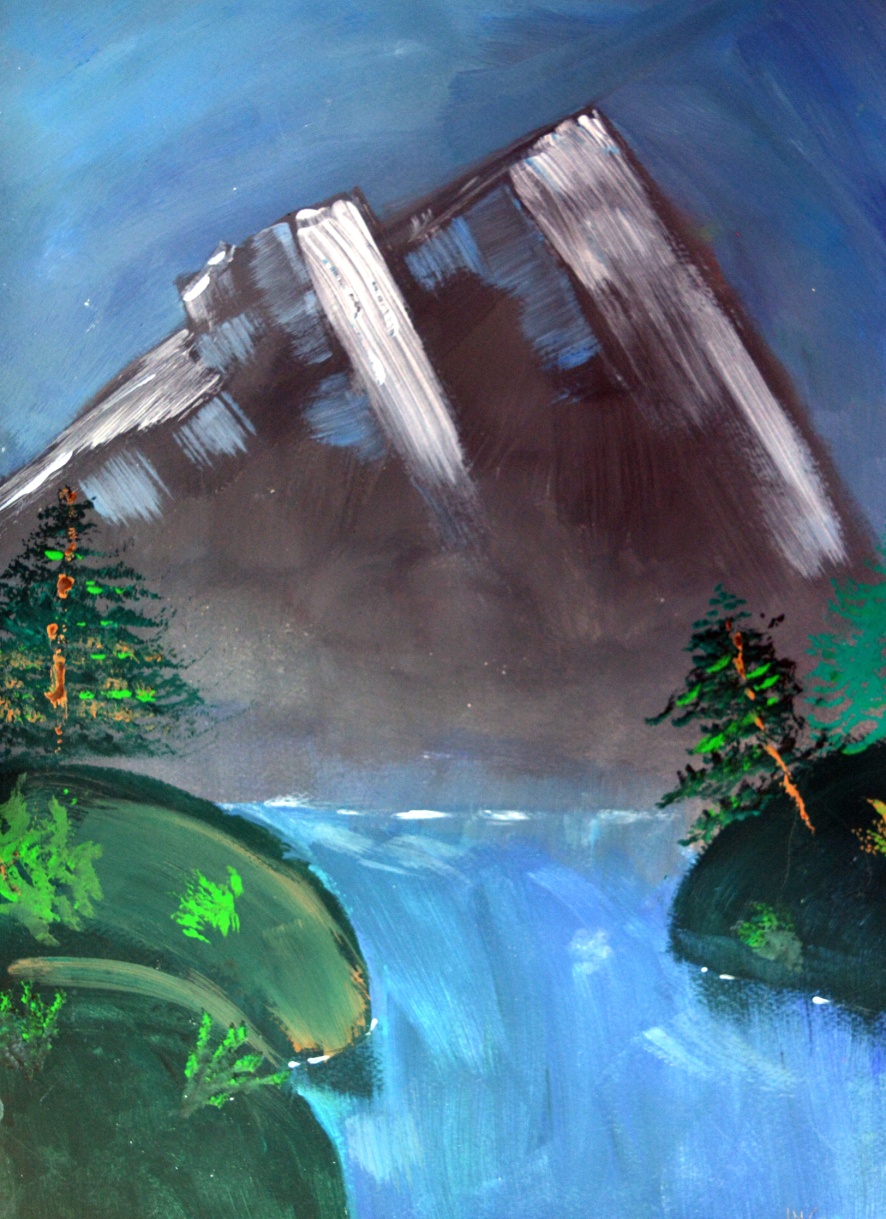 rujan 2018. godineNa temelju članka 28. Zakona o odgoju i obrazovanju u osnovnoj i srednjoj školi (NN 87/08), Zakona o izmjenama i dopunama Zakona o odgoju i obrazovanju u osnovnoj i srednjoj školi (NN  86/09, 92/10, 105/10, 90/11, 86/12, 94/13, 152/14, 7/17, 68/18), te Nacionalnog okvirnog kurikuluma (Ministarstvo znanosti obrazovanja i športa, srpanj 2010.) na prijedlog Učiteljskog vijeća, Školski odbor je na sjednici održanoj 27. rujna 2018. donio Školski kurikulum za školsku godinu 2018./2019.UVODŠkolski kurikulum rezultat je dosadašnjih analiza postojećeg stanja koje su se provodile u školi: SWOT i Kreda analize, anketni upitnici za roditelje, učenike, učitelje, analiza odgojno-obrazovnih postignuća te zapažanja učitelja i stručne službe.Prati rezultate dobivene u projektima samovrjednovanja kolektiva škole u suradnji s Nacionalnim centrom za vanjsko vrjednovanje. Školski tim za kvalitetu provodi analize rezultata,  ishode dobivenih rezultata, mogućnosti poboljšanja, razlike u odnosu na rezultate ostalih učenika u Republici Hrvatskoj. Analizama odgojno-obrazovnih rezultata, uvidima u nastavu i samovrjednovanjem učitelja provedenih tijekom školske 2017./18. godine ponovno smo sagledali naše prednosti, svakodnevne teškoće, utvrdili što nas koči na putu prema napretku i zacrtali prioritetna područja unaprjeđenja u ovoj školskoj godini. Pomoći će nam na putu dogovorenih ciljeva prema viziji škole kakvu želimo.Vizija škole Kamo želimo stići? Kakva je slika budućnosti prema kojoj usmjeravamo promjene?            Želimo biti škola koju vole i osjećaju korisnom učenici, učitelji i ostali djelatnici, roditelji, lokalna i šira društvena zajednica odnosno sudionici u procesu života i rada.            Želimo biti jedna od najuspješnijih škola u Primorsko-goranskoj županiji.Misija škole            Poučavanjem propisanog Nastavnog plana i programa na zanimljiv i suvremen način, korisnog Školskog kurikuluma, važnog za razvoj kompetencija (znanja, vještina, sposobnosti, vrijednosti i stavova), uvjeriti sudionike da ulaganjem napora u procesu izobrazbe - dodaju kvalitetu svom životu.           Odgovornim, kvalitetnim i kompetentnim radom svih zaposlenih u školi, dosljednim poštivanjem dogovorenih pravila, aktivnim sudjelovanjem svih sudionika (učenici, učitelji i roditelji) u procesu odgoja i obrazovanja ostvarujemo:- koristi za učenike – sustavnim načinom poučavanja potičemo i unaprjeđujemo intelektualni, tjelesni, estetski, društveni, moralni i duhovni razvoj u skladu s njihovim sposobnostima i sklonostima uz osposobljavanje za cjeloživotno učenje; razvijamo informatičku i financijsku pismenost, komunikacijske vještine, kritičko razmišljanje, prepoznavanje i uvažavanje različitosti- koristi za roditelje – odgojem i obrazovanjem njihove djece u skladu s općim kulturnim i civilizacijskim vrijednostima, ljudskim pravima te pravima i obvezama djece, osposobljavamo ih za življenje u multikulturalnom svijetu, za poštivanje različitosti i obiteljskih vrijednosti- koristi za zaposlenike – pružanjem sigurne i ugodne radne sredine uz mogućnost osobnog i stručnog napredovanja- koristi za osnivača (Primorsko-goranska županija) te Republiku Hrvatsku – stjecanjem temeljnih općeobrazovnih kompetencija osigurati uspješno daljnje obrazovanje te osposobiti učenike za život i rad u promjenjivu društveno-kulturnom kontekstu prema zahtjevima tržišnoga gospodarstva, suvremenih informacijsko-komunikacijskih tehnologija, znanstvenih spoznaja i dostignuća- koristi za lokalnu zajednicu (Općina Matulji) – poticanjem i razvijanjem samostalnosti, samopouzdanja, odgovornosti i kreativnosti učenika, te njihove svijesti o materijalnoj i duhovnoj povijesno-kulturnoj baštini i vrijednostima našeg kraja, stvaramo najvrjedniji kapital Općine – uspješne mlade ljude koji će pridonositi daljnjem napretku i razvoju Općine.Strateški zadaci            Koji su ciljevi djelovanja na putu prema ostvarenju vizije?1. Kontinuirano analizirati postojeću situaciju - gdje smo na putu do vizije2. Zadržati sve dostignute rezultate i prednosti, učiniti korak dalje u njihovu unaprjeđivanju3. Utvrditi prioritetna područja razvoja u idućoj školskoj godini4. Raditi na Školskom razvojnom planu sukladno s utvrđenim prioritetima5. Kontinuirano pratiti i prilagođavati smjernice za izradu Školskog kurikuluma, unaprjeđivati izbornu i dodatnu nastavu, izvannastavne aktivnosti i izvanučioničku nastavu u zadanim kategorijama (cilj i zadaci, nositelji aktivnosti, metode i oblici rada, vremenik, troškovnik, očekivana postignuća i vrednovanje). Ciljevi i zadaci su u funkciji ostvarivanja misije i vizije škole.ANALIZA POSTOJEĆE SITUACIJEOrganizacija nastave    Školu pohađa 198 učenika raspoređeno u 12 razrednih odjela. Nastava se odvija na 3 međusobno udaljene lokacije:Matična škola Brešca – razredi od 1. do 8. Nastava za 1., 2. i 3. razred počinje u 8,20 sati a za razrede od 4. do 8. u 7,30 sati. Razlog su postojeće autobusne linije javnog prijevoza kojim učenici dolaze u školu iz četiri smjera.Područni odjeli Rupa-Lipa (KO 2. i 3. razred) i Veli Brgud s razrednim odjelom 3. razreda. Nastava počinje u 8,30 sati. Učenici iz područnih odjela 4. razred počinju pohađati u Matičnoj školi i putuju do, za njih, nove škole. Moraju se prilagoditi novim dnevnim rutinama, uvjetima rada, prostoru, razrednoj učiteljici i drugim učiteljima, novim učenicima u razredu. Uz ostalo, potrebno je uspostaviti i generacijsku povezanost učenika. U toj fazi karakteristično je grupiranje učenika što može dovesti do međusobnih sukoba. Mnogo se radi na međusobnom povezivanju učenika, prijateljstvu, razumijevanju različitosti.  Projekt generacijskog druženja učenika 3. razreda, s kojim smo počeli 2007. godine , pomaže nam u prevladavanju razlika  i boljoj suradnji među učenicima 4. razreda.Optimalan broj učenika u razrednim odjelima omogućava nastavu usmjerenu na učenika te primjenu različitih oblika i metoda rada kako bi obrazovna postignuća bila što viša, a pedagoško ozračje poticajno, sigurno i ugodno. Školski razvojni plan             Školski razvojni plan predložio je Školski tim za kvalitetu: a) nakon analize obrazovnih postignuća u razrednoj nastavi, predmetnoj nastavi te integracija među predmetimab) nakon analize procjena mišljenja u razrednoj i predmetnoj nastavi:    - učenika o procesima unutar škole      - roditelja o procesima unutar škole    - učitelja o procesima unutar škole    - usporedbe mišljenja učenika i roditelja o procesima unutar škole     - usporedbe mišljenja učenika i učitelja o procesima unutar škole    - usporedbe mišljenja roditelja i učitelja o procesima unutar školec) nakon sagledavanja specifičnosti škole, analize organizacije nastave i rada škole, izvannastavnih aktivnosti, dopunske, dodatne i izborne nastave, pedagoških mjera, uključenosti škole u projekte, rada stručne službe, suradnje s lokalnom zajednicom, stručno usavršavanje djelatnika škole te postignuti napredak u posljednje tri godinee) izvješća o ostvarenju prethodnog Razvojnog plana, nakon izrade nove Kreda analizef) nakon određivanja prioritetnih područja koja želimo unaprijediti u idućoj školskoj godini            Usvojen je na Učiteljskom vijeću u lipnju 2015. godine s planom realizacije do kraja nastavne 2015./16. godine.Popis područja koja želimo unaprijediti u školskoj godini             a) Integracija nastavnih sadržaja/međupredmetna korelacijaRazvojni ciljevi: 1. Planiranje i realizacija  projekta u školskoj godini s naglaskom na međupredmetnu korelaciju2. Razvijanje kritičkog mišljenja, primjerenog korištenja tehnologija3. Osposobiti učenike za primjenu stečenih znanja u svakodnevnom životu4. Uključivanje u projekte              b) Radno ozračjeRazvojni ciljevi:1. Razvijati kvalitetnu poslovnu komunikaciju2. Jačanje kvalitetnih međusobnih odnosa, suradnja u međupredmetnim korelacijamaNaše prednostiTim za kvalitetu i Učiteljsko vijeće istakli su ono čime se naša škola može pohvaliti u dosadašnjem radu:- kontinuirana briga o kvalitetnom stručnom usavršavanju djelatnika – učitelji se redovito uključuju u stručna usavršavanja u organizaciji Agencije za odgoj i obrazovanje, županijske stručne skupove, stručne aktive razredne nastave i pojedinih predmeta, te stručna usavršavanja koja provode ovlaštene ustanove. Većina djelatnika završila je edukacije u projektima „Korak po korak“ u razrednoj nastavi, „Korak po korak“ u predmetnoj nastavi, „Čitanje i pisanje za kritičko mišljenje“, Školu informatike „Astorija“,  ECDL informatičko obrazovanje, uključujemo se u CARNet-ove edukacije, većina je završila 6 modula u edukaciji ICT-edu, E-Learning Akademiju;- sigurno radno ozračje;- opremljenost i uređenost postojećeg prostora – višegodišnjim dobrim planiranjem prioritetnih sanacija uz suradnju i financijsko ulaganje Primorsko-goranske županije i Općine Matulji, značajno su poboljšani prostorni uvjeti rada u Matičnoj i područnim školama;- upravljanje promjenama – od školske 1996./97. godine školu promatramo u širem kontekstu i procjenjujemo moguće pravce razvoja djelatnosti, lokalne i šire zajednice te ograničenja i prednosti škole. Pripremamo se za promjene stručnim usavršavanjima i planiranjem organizacije rada. Sada promatramo razvojne karakteristike novih generacija učenika koje nam dolaze u svjetlu očekivanih međunarodnih integracija. Kroz redovnu nastavu, izvannastavne aktivnosti, projekte, radionice na SR - u, nastojimo pripremiti učenike za vrijeme koje dolazi; - kvalitetno stručno usavršavanje djelatnika, fleksibilnost učitelja – da bi se pripremili za promjene, učitelji se kontinuirano stručno usavršavaju, prilagođavaju metode i oblike rada generacijskim karakteristikama učenika, individualiziraju nastavu. Zajedničke analize postignutih rezultata i dogovori o budućim smjernicama rada osnova su dobre suradnje u kolektivu. Međusobno razumijevanje, pomaganje, brzo reagiranje u različitim situacijama, učiteljima je važan oslonac u svakodnevnom radu i predstavlja snagu našeg kolektiva;- partnerstvo s roditeljima – kontinuirano jačanje svijesti o važnosti međusobne dobre suradnje učitelja i roditelja sa zajedničkim interesom – visoka odgojno-obrazovna postignuća u skladu s mogućnostima svakog pojedinog učenika. Bilježimo velik interes roditelja za uspjehe svoje djece, dobar odaziv na roditeljske sastanke i predavanja koja organiziramo. Imamo veliku pomoć roditelja u organiziranju projekata u školi i uključivanje u financiranje terenske nastave;- kvalitetna suradnja s lokalnom zajednicom – Primorsko-goranska županija je naš osnivač i osigurava nam financijska sredstva potrebna za redovnu djelatnost te pomaže u mnogim programima. S Općinom Matulji financira ulaganja u objekte. Općina Matulji ulaže dodatna sredstva u održavanje objekata, opremanje nastave i pomaže aktivnosti iznad pedagoškog standarda;- osigurana je defektološka pomoć učenicima s posebnim potrebama (Općina Matulji);- visoki obrazovni rezultati učenika (pokazalo je vanjsko vrjednovanje) – uz činjenicu da smo „putnička“ škola koja u svom sastavu ima područne odjele, naši su obrazovni rezultati iznad prosjeka. Utvrdili smo i područje ispod prosjeka na kojem ćemo pojačano raditi;- kompetentno vođenje škole – važan je preduvjet uspješne škole. Za sve aktivnosti u školi postoje prethodni dogovori. Zajednički se analiziraju i usklađuju potrebe i mogućnosti, planira se, utvrđuju se odgovornosti za realizaciju i sagledavaju postignuća.  Postavljeni su visoki kriteriji u svim segmentima rada škole, naglašava se osobna odgovornost pri obavljanju obveza iz radnog odnosa. U vođenju škole stalno je prisutna ideja o važnosti kvalitetnog timskog rada i zadovoljnim učiteljima koji vole raditi u našoj školi;  - dobra suradnja s učenicima - aktivno sudjelovanje učenika u radu škole i njenoj promociji – uvažavaju se ideje i želje učenika, potiču i podržavaju projekti te natjecanja na kojima učenici s veseljem rade. Sve je veća svijest učenika o veličini njihove uloge u promociji škole. Ulaganje u pozitivne aktivnosti donosi im radost, samopouzdanje i jača osjećaj vlastite vrijednosti. Učenici znaju da imaju podršku učitelja jer želimo biti škola koju učenici vole; - škola bez nasilja; pravodobno reagiranje i uspješno rješavanje problema – različite neprihvatljive situacije nastojimo riješiti što ranije kako bismo spriječili njihovo jačanje. Pri tome je značajan kvalitetan rad razrednika i psihologa, ali i uspostavljena dobra suradnja s učenicima i roditeljima. Pomaže nam i manji broj učenika u razredu, te kontinuiran rad s učenicima na uspostavljanju pravila, odgovornosti za pridržavanje, te sagledavanje posljedica;- visok ugled škole u zajednici – kontinuirano višegodišnje odgovorno obavljanje posla većine kolektiva, visoki standardi koje smo postavili i kojih se držimo, dovelo je do prepoznatljivosti naše škole kao pozitivne, humane, poticajne sredine u kojoj je dobrobit učenika na prvom mjestu;- organizacija Produženog boravka s učenicima - krenula je s radom od školske 2013./14. uz pomoć Općine Matulji;- promocija škole u javnosti – uspjesi naših učenika i njihovih mentoraTeškoće koje se odnose na unutrašnji rad i funkcioniranje školeTeškoće nam predstavljaju rad na više lokacija i nemogućnost svakodnevne komunikacije. Usklađivanje satnice, dogovora i sjednica je otežano radi učitelja koji rade na dvije pa i tri škole. Satnica nam je ograničena i uvjetovana postojećim autobusnim linijama, a prisutni su i neadekvatni prostorni uvjeti (knjižnica, nedostatak kabineta, prostora za produženi boravak, jedna skučena, premala učionica).Zaključili smo da nam veliku teškoću predstavljaju brojni neplanirani, hitni zahtjevi i nepredvidivi poslovi (MZOS, NCVO, Općina Matulji i PGŽ). Novi Pravilnici, izmjene postojećih, usklađivanje sa školskim pravilnicima, i Statutom škole dodatni su poslovi koji usporavaju rad kolektiva.Vremenski uvjeti u našem kraju, mnogo snježnih padalina tijekom zime predstavlja posebne situacije u organizaciji nastave.Vanjske prepreke koje koče napredak škole- nepostojanje financijske potpore nadležnih institucija za provedbu terenske i izvan- učioničke nastave. Uslijed dislociranosti škole, potrebno je unajmljivati autobus za nastavu izvan škole. Nailazimo na razumijevanje roditelja koji financiraju takve oblike nastave. Učenici i učitelji željeli bi mnogo više takve nastave;- ovisnost odgojno-obrazovnog procesa o javnom prijevozu – naša satnica, početak i završetak nastave ovise o redovnim autobusnim linijama. Od 2009. godine, zahvaljujući naporima Općine Matulji, poboljšane su linije od Permana prema Rijeci, no i dalje je ista situacija prema Rupi, Pasjaku, Velom Brgudu, Zvoneći i Velim Munama. Iz tih mjesta putuje većina naših učenika. Planira se povećanje linija u tim pravcima što će olakšati organizaciju rada u školi. Organiziramo čuvanje za učenike do dolaska autobusa;- nepostojanje specijaliziranih učionica te kabineta za učitelje – naši su prostori svijetli, održavani i lijepi, no nemamo ih dovoljno, sve se teže snalazimo s rasporedom slobodnih učionica. Istraživanje u nastavi provodi se koliko je moguće, no katkad je to  nedovoljno  s obzirom na naše želje i potrebe. Nepostojanje kabineta nadoknađujemo radom u zbornici, korištenjem tavanskog prostora te hodnika; - nedostatna informatička oprema te kontinuirana potreba za njezinim obnavljanjem i osuvremenjivanjem, nestabilne telefonske i internet veze otežavaju nam svakodnevni rad;- neadekvatna veličina knjižnice i dviju učionica. Knjižnica bi trebala biti multimedijalno srce škole, no naša je smještena u 20 m2 i nema uvjeta za rad. Učionica u kojoj je uvijek smješten razred s najmanjim brojem učenika jedva omogućuje rad, a i nalazi se iznad dvorane te je rad ometan zvukovima iz vježbaonice. Imamo i jednu prolaznu učionicu. Ti prostori ne udovoljavaju novim Pedagoškim standardima. Novim standardima ne udovoljava ni veličina zbornice te nedostatak prostora za rad s manjim grupama i primanje roditelja. Našim roditeljima informacije o učenicima dajemo na hodniku što bismo voljeli promijeniti;- potreba za redovitim održavanjem područnih škola – velika sredstva uložena su u održavanje pet područnih škola. Od 2008./09. došlo je do zatvaranja PO Zvoneća, a 2011./12. prestao je s radom PO Vele Mune. Od početka 2013./14. ne radi ni PO Pasjak. Sada održavamo dvije područne škole, ali brinemo i o zatvorenima. Vodovod je proveden u Matičnoj školi i područnim odjelima tek nakon 2006. godine, a u PO Vele Mune 2010. godine.  Velike su zgrade s malim brojem učenika te je svaku od njih potrebno u potpunosti obnoviti. Tome treba pridodati i stari dio zgrade Matične škole koji smo pojačano održavali proteklih godina. Ove školske godine zgrada PO Veli Brgud obnavlja se, što vodi i financira Općina Matulji.PO Rupa-Lipa obnovljena je tijekom ljeta 2011. kada je uvedeno centralno grijanje, zamijenjena vanjska stolarija, prostori su ličeni, a parket lakiran; sada u tom objektu radi jedan kombinirani odjel;- kontinuirano povećanje administrativnih poslova, bez vidljivih efekata. Zahtjevi prema školi i učiteljima su sve veći. Izostaje pomoć koju tražimo u rješavanju konkretnih zahtjeva i situacija u školi. Prisutno je prebacivanje odgovornosti i ovlasti institucija, zakonska rješenja postoje na papiru. Administrativni poslovi kojih je sve više u radu svih zaposlenih u školi, dodatni upiti s kratkim rokovima oduzimaju vrijeme namijenjeno radu s učenicima;  -  nepostojanje defektološke pomoći učenicima u okviru škole – novim zakonskim odredbama financiranje te pomoći prebačeno je na osnivača i lokalnu zajednicu. Općina Matulji pomaže nam osiguravanjem polovice plaće psihologa i financiranjem logopeda i socijalnog pedagoga koji pomažu našim učenicima u poslijepodnevnim satima;- povremena nerealna očekivanja i pritisci pojedinih roditelja – budući da imamo izvrsnu suradnju s većinom roditelja, teže se nosimo s povremenim nerealnim očekivanjima i neprihvaćanjem osobne odgovornosti u odgoju i obrazovanju svoje djece od strane nekolicine roditelja. U većini takvih slučajeva, strpljivim i upornim radom učitelja, razrednika i psihologa, roditelji uvide stvarni problem. Pri tome im se pomaže u rješavanju, a prema potrebi upućuje i u savjetodavne udruge;- loš društveni i materijalni status profesije, nepovoljna državna politika prema obrazovanju – odgovornost, zalaganje i kvaliteta u obavljanju posla nisu posebno vrednovani. Postoji mogućnost ušteda u sistemu školstva koje bi se mogle utrošiti u osobne dohotke. Nadležno Ministarstvo trebalo bi omogućiti brži prekid radnog odnosa s nekompetentnim učiteljima koji ruše ugled profesije, loše utječu na odnos šire zajednice prema profesiji, a školi oduzimaju snagu. Svakako treba razraditi, promijeniti i pažljivije provoditi prijemni postupak na fakultetima za nastavnička zanimanja. Događa se da zaposleni, u ovakvim uvjetima, gube entuzijazam - radeći u uvjetima neprekidnih promjena i visokih zahtjeva, izloženi stalnim, nepotrebnim stresovima, bez kompetentnog vrednovanja njihovog rada. Neiskorišteni resursi – potencijali koje posjeduje naša školaOpćina Matulji financirala je izradu DUP Brešca koji predviđa izgradnju dječjeg vrtića i mogućnost proširenja škole. Trebali bi pokrenuti uključivanje u međunarodne projekte.Što učiniti, na temelju unutrašnjih karakteristika škole, da budemo još bolji?            Nastavit ćemo s kvalitetnim stručnim usavršavanjima u razrednoj i predmetnoj nastavi. Posebnu pozornost posvetit ćemo nastavku informatičkog stručnog usavršavanja. Više ćemo proučavati razvojne karakteristike učenika koje su drugačije nego prijašnjih godina i saznanja implementirati u svakodnevni rad.            Definiranje poslova i njihovo delegiranje. Vodit ćemo računa o boljoj raspodjeli poslova među djelatnicima – podjednako opterećivanje brojnim aktivnostima koje se odvijaju tijekom školske godine.             Podržavat ćemo i nastaviti pozitivnu komunikaciju među djelatnicima u stalnom procesu osnaživanja kolektiva. Posebnu pažnju pridavat ćemo dogovorima učitelja u povezivanju predmetnih sadržaja odnosno jačoj međupredmetnoj povezanosti.              Više ćemo raditi na organizaciji neformalnih druženja za djelatnike škole, putovanja kolektiva i team-buildingu kolektiva.              U našoj školi se od 1998. primjenjuju suvremene metode, oblici i načini rada za što je škola primila priznanja na razini Republike i Županije. Nastavit ćemo i pojačati istraživačku nastavu, nastavu temeljenu na učenikovom iskustvu, projektnu nastavu, multimedijsku nastavu, problemsko učenje, učenje u parovima, skupinama. Naš odgojno-obrazovni rad i do sada je bio usmjeren na dijete – učenika, uvažavanje pojedinačnih potreba i sposobnosti, kako bi se osigurao uspjeh svakog od njih. Veću pažnju pridavat ćemo usvajanju sposobnosti samoreguliranog učenja, kritičkog mišljenja, odgovornog korištenja internetskih resursa.              Nastavit ćemo s kvalitetnim radom na promociji škole, predstavljajući brojne aktivnosti koje provodimo roditeljima i široj zajednici.              Radit ćemo na postavljanju jasnih pravila za sve sudionike u odgojno-obrazovnom procesu, biti dosljedni u njihovu pridržavanju, brže reagirati u slučaju nepridržavanja putem dogovorenih posljedica. Redovitom i trajnom suradnjom s roditeljima, ostvarit ćemo kvalitetno i jasno podijeljenu odgovornost u ostvarivanju ciljeva odgojno- obrazovnih ciklusa u školi.Tko nam može pomoći u napretku?               Svi sudionici u životu i radu škole mogu nam pomoći, svatko u svom djelokrugu posla, međusobnom koordiniranom suradnjom, smanjivanjem nepotrebne administracije u šumi zakonskih propisa, postavljanjem jednostavnijih, jasnijih pravila i bržim rješavanjem različitih situacija, međusobnom podrškom, razumijevanjem i povjerenjem. Ministarstvo znanosti i obrazovanja, Primorsko-goranska županija, Općina Matulji,roditelji, učenici i  svi mi zaposleni u školi.Predsjednica  Školskog odbora:                                           Ravnateljica:Tatjana Zbašnik, prof.                                                    Dijana Valentin, prof.             KLASA: 602-02/18-02/3URBROJ: 2156-25-02-18-1Brešca, 27. rujna 2018. 3. IZBORNA NASTAVAAktivnost: IZBORNA NASTAVA: KATOLIČKI VJERONAUK Voditelji : Goran Bijelić, prof., Hrvoje Mišić, prof.Ciljevi:upoznati učenike sa središnjim i temeljnim činjenicama kršćanske vjereprihvatiti i primijeniti općeljudske i kršćanske vrednoteupoznati katoličku vjeru radi postignuća zrelosti kao i cjelovitoga općeljudskoga i vjerskoga odgoja učenika koji žive u svojem religioznom i crkvenom, kulturnom i društvenom prostorupredstaviti biblijske i druge kršćanske pripovijesti, protumačiti ih i objasniti njihovu porukurazmotriti život i učenje Isusa Krista i nekih kršćanskih velikana te opisati ključne pojmove      kršćanske vjere i moralaopisati temeljna obilježja nekih kršćanskih sakramenata, blagdana i slavlja, objasniti njihovo značenje za kršćane te prepoznati prisutnost u hrvatskomu društvu i vjerničkom življenjuotkriti snagu katoličke vjere i zajedništva te moći prepričati osnovne biblijske događaje i predstaviti osnovne biblijske likoveprepoznati i opisati glavna obilježja temeljnih kršćanskih sakramenata, blagdana i slavlja te razdoblja liturgijske godineprepoznati važnije biblijske i druge kršćanske motive i poruke prisutne u književnosti i      ostalim umjetnostima te hrvatskim običajimaNamjena:postići ljudski i kršćanski odgoj savjesti u odnosu prema sebi, drugima, društvu i svijetuprihvaćati razlike među ljudima, razvijati duh zajedništva, služenja i prijateljstvausmjeravati ka promicanju duhovnoga i moralnoga sazrijevanja učenika te razvijanje njihovih međusobnih odnosa kao i odnosa prema drugima u duhu dobrote i pomaganjaprodubiti i izgraditi stav temeljnoga povjerenja i ljubavi prema Bogu, sebi i drugima, kao i životu općenitosvjesno i aktivno doživjeti vrijeme kršćanskih blagdana u obitelji, školi i župizaložiti se i sudjelovati u izgradnji jedne Crkve.Nositelji aktivnosti:Goran Bijelić, prof., Hrvoje Mišić, prof.; učenici od prvog do osmog razredaNačin realizacije:realizacija je predviđena kroz obradu nastavnih sadržaja, vježbu, samostalan rad, rad u paru,  te rad u skupinamaVremenik:- dva školska sata tjedno, tijekom školske godine, ukupno 70 satiNačin vrednovanja i način korištenja rezultata vrednovanja:vrednovanje učenika, propisan od MZO, može se provoditi kroz: usmenu komunikaciju, uključujući komponentu kulture komunikacije, pismeno provjeravanje, rad u skupini i stvaralačko izražavanje (likovno i  pismeno izražavanje) komponenta vrednovanja je također zalaganje tijekom nastavnog procesaTroškovnik:potrošni materijal: hamer papiri, papiri u boji, flomasteri, ljepilo, škare, plastelin...cca 300 knAktivnost: IZBORNA NASTAVA – TALIJANSKI JEZIK       Voditeljica: Adriana Belasić Kršanac, prof.Ciljevi:- razvijati opću i jezičnu kompetenciju učenika - osposobiti učenika za dobru govornu i pisanu komunikaciju na talijanskom jeziku u različitim situacijama svakodnevnoga života (proširena elementima književne, sociokulturne te interkulturalne kompetencije)- osposobiti učenike za samostalno učenje jezika i primjenu izvora znanja na stranom jeziku radi daljnje izobrazbe i usavršavanjaNamjena: - osposobiti učenike za razumijevanje (slušanje, govor), govor (interakcija, produkcija) i pisanje prema stupnju A1 odnosno A2 (propisano planom i programom i ZEROJ-om)Nositelji aktivnosti:- učenici od 4. do 8. razreda- drugi učitelji s kojima će se ostvariti suradnja- učiteljica Talijanskog jezikaNačin realizacije:- nastava se izvodi u učionicama- primjenjuju se različite metode i oblici rada Vremenik:- nastava se izvodi dva sata tjedno (70 sati godišnje) za vrijeme cijele školske godine 2018./2019.Način praćenja i vrednovanja:- usmena i pisana provjera znanja (kroz razgovor, igru i kontinuirani nastavni proces)- evaluacija i samoevaluacijaTroškovnik: - materijali za fotokopiranje, plakati, ljepilo – 200 knAktivnost: IZBORNA NASTAVA - INFORMATIKA Voditelj: Marijan Fiorović, prof.      Ciljevi:  - učenici će steći temeljna znanja i vještine za samostalno služenje računalom i stvaranje osnova za nadogradnju u daljnjem školovanju.Namjena:  -  obrada podataka te izrada dokumenata korištenjem standardnih programa za obradu teksta, izrada prezentacija i rad s proračunskim tablicama.Nositelji aktivnosti:- predmetni učitelj i učenici  7. i 8. razredaNačin realizacije: - redovitom nastavom u  učionici informatike, kroz različite oblike i metode poučavanjaVremenik: - dva sata tjedno – godišnje 70 satiNačin vrednovanja i način korištenja rezultata vrednovanja: - opisno i brojčano vrednovanje postignuća učenika u skladu s rezultatima, ciljevima, zadacima i sadržajimaTroškovnik:- potrošni materijal: 500 knRAZREDNA NASTAVA4. 1. DODATNA NASTAVA4. 2. IZVANNASTAVNE AKTIVNOSTI4. 3. IZLETI, TERENSKA NASTAVADODATNA NASTAVA  Aktivnost: DODATNA NASTAVA IZ MATEMATIKE ZA 1. RAZRED           Voditeljica:  Brigita Kinkela, učiteljica RNCiljevi:	- razvijati logičko mišljenje i zaključivanje- produbljivanje znanja i sposobnosti učenika na području matematike- obogatiti način razmišljanja novim putovima logičkog zaključivanja- osposobiti učenike za samostalno zaključivanje i objašnjenjeNamjena: 	- razvijati ljubav prema matematici- primjenjivati stečena matematička znanja u svakodnevnom životu- proširivati učenička matematička znanja, sposobnosti i vještine- poticati razvoj logičkog mišljenja, pamćenja, zaključivanjaNositelji aktivnosti programa i/ili projekta i njihova odgovornost:- učenici 1. razreda- učiteljica- ima vodeću ulogu u razvijanju kreativnih sposobnosti učenika- poticati učenike u samostalnom radu i uspješnom rješavanju matematičkih  problema                                  Način realizacije:- individualni pristup- samostalan rad- rad u paru, skupini, timski rad- suradničko učenje- učenje kroz igruVremenik:       Tijekom cijele školske 2018./2019. godine, 2 sata tjedno u trajanju od 70 školskih satiNačin vrednovanja i način korištenja rezultata, vrednovanja:- sustavno praćenje zapažanja o razvoju interesa, rada i sposobnosti učenika- povremeno organizirati natjecanja uz objašnjenje rezultata- usmjeravati darovite učenike i poticati ih na ozbiljnije bavljenje matematikomDetaljan troškovnik aktivnosti, programa i/ili projekta:- bilježnice, fotokopiranjeAktivnost: DODATNA NASTAVA IZ PRIRODE I DRUŠTVA ZA 1. RAZRED   Voditeljica: Kristina Hader,  magistra primarnog obrazovanjaCiljevi:- proširivanje znanja stečenog u redovitoj nastavi prirode i društva - poticati učenike na samostalno istraživanje i učenje iz drugih izvora - osvijestiti složenost, raznolikost i međusobnu povezanost svih čimbenika koji djeluju u čovjekovom  okruženju - osposobljavati za suradničko učenje- njegovati pozitivno radno ozračje - prihvaćati druge bez obzira na međusobne različitosti- razvijanje kreativnog mišljenja - upoznavanje starih običaja i očuvanje tradicije i kulturne baštine - osposobljavanje učenika za primjenu naučenog u svakodnevnom životu Nositelji aktivnosti: - učenici- učiteljicaNačin realizacije: - u učionici upotrebom nastavnih materijala iz prirode i društva - suradničko učenje; učenje kroz igru - neposrednim motrenjem, opisivanjem, uspoređivanjem sastavnica prirodnog i društvenog   okruženja i izvođenjem pokusa, korištenjem časopisa vezanih uz tematiku, gledanje   dokumentarnih emisija, korištenje Interneta                                                                                                 - rad u skupinama, parovima; timski rad                                                                                                             - izvanučionička nastava    Vremenik: - tijekom cijele školske 2018./2019. godine, 1 sat tjedno u trajanju od 35 školskih satiNačin vrednovanja i način korištenja rezultata vrednovanja: - individualno praćenje uspješnosti usvajanja planiranih sadržaja - razgovor s učenicima – samoprocjena i procjena - rezultati se koriste kao povratna informacija svakom učeniku o njegovom radu i napretku te kao   smjernica za daljnji rad i napredovanje Troškovnik: - potrošni materijal: … cca 200 kn Aktivnost: DODATNA NASTAVA IZ MATEMATIKE ZA 2. RAZRED         Voditeljica:  Vesna Kostić, Učiteljica RNCiljevi:	- razvijati logičko mišljenje i zaključivanje- produbljivanje znanja i sposobnosti učenika na području matematike- usvojiti nove metode rješavanja zadataka- obogatiti način razmišljanja novim putovima logičkog zaključivanja- osposobiti učenike za samostalno zaključivanje i objašnjenje- razvijati i poticati interes za pronalaženje različitih načina rješavanja    matematičkih problemaNamjena: 	- razvijati ljubav prema matematici- primjenjivati stečena matematička znanja u svakodnevnom životu- proširivati učenička matematička znanja, sposobnosti i vještine- poticati razvoj logičkog mišljenja, pamćenja, zaključivanjaNositelji aktivnosti programa i/ili projekta i njihova odgovornost:- učenici 2. razreda- učiteljica- ima vodeću ulogu u razvijanju kreativnih sposobnosti učenika- poticati učenike u samostalnom radu i uspješnom rješavanju matematičkih  problema                                  - razvijati samopouzdanje i samoinicijativu u pristupu.Način realizacije:- individualni pristup- samostalan rad- rad u paru, skupini, timski rad- suradničko učenje- učenje kroz igru- sudjelovanje na natjecanju- rješavanje zanimljivih zadataka kroz križaljke, magične kvadrate,   matematičke mozgaliceVremenik:                   Tijekom cijele školske 2018./2019. godine, 2 sat tjedno u trajanju od 70 školskih  satiNačin vrednovanja i način korištenja rezultata, vrednovanja:- sustavno praćenje zapažanja o razvoju interesa, motivaciji, radu,  angažiranosti i   sposobnosti učenika- povremeno organizirati malena natjecanja uz objašnjenje rezultata- sudjelovanje na natjecanju Klokan bez granica- usmjeravati darovite učenike i poticati ih na ozbiljnije bavljenje matematikomDetaljan troškovnik aktivnosti, programa i/ili projekta:- bilježnice- fotokopiranje- troškovi sudjelovanja na natjecanju Klokan bez granica        Aktivnost: DODATNA NASTAVA IZ PRIRODE I DRUŠTVA ZA 3. RAZRED   	PODRUČNOG ODJELA VELI BRGUD   Voditeljica: Susana Maljevac, učiteljica RN                                                       Ciljevi:- proširivanje znanja stečenog u redovitoj nastavi prirode i društva - poticati učenike na samostalno istraživanje i učenje iz drugih izvora - osvijestiti složenost, raznolikost i međusobnu povezanost svih čimbenika koji djeluju u čovjekovom    okruženju - osposobljavati za suradničko učenje- njegovati pozitivno radno ozračje - prihvaćati druge bez obzira na međusobne različitosti- razvijanje kreativnog mišljenja - upoznavanje starih običaja i očuvanje tradicije i kulturne baštine - osposobljavanje učenika za primjenu naučenog u svakodnevnom životu Namjena:- osvijestiti učenike o važnosti očuvanja okoliša - osposobiti učenike za suživot s prirodom poštujući prirodne zakonitosti - povezivati stečena znanja s novim znanjimaNositelji aktivnosti: - učenici- učiteljica; vanjski suradniciNačin realizacije: - u učionici upotrebom nastavnih materijala iz prirode i društva - suradničko učenje; učenje kroz igru - neposrednim motrenjem, opisivanjem, uspoređivanjem sastavnica prirodnog i društvenog   okruženja i izvođenjem pokusa, korištenjem časopisa vezanih uz tematiku, gledanje   dokumentarnih emisija, korištenje Interneta                                                                                                 - rad u skupinama, parovima; timski rad                                                                                                             - izvanučionička nastava    Vremenik: - tijekom cijele školske 2018./2019. godine u trajanju od 35 školskih satiNačin vrednovanja i način korištenja rezultata vrednovanja: - individualno praćenje uspješnosti usvajanja planiranih sadržaja - razgovor s učenicima – samoprocjena i procjena - izrada plakata, umnih mapa i Vennovih dijagrama- rezultati se koriste kao povratna informacija svakom učeniku o njegovom radu i napretku te kao   smjernica za daljnji rad i napredovanje Troškovnik: - potrošni materijal: … cca 300 kn 	DODATNA NASTAVA IZ PRIRODE I DRUŠTVA ZA 3. RAZRED      Voditeljica: Vesna Afrić, učiteljica RN                                                       Ciljevi:- proširivanje znanja stečenog u redovitoj nastavi prirode i društva - poticati učenike na samostalno istraživanje i učenje iz drugih izvora - osvijestiti složenost, raznolikost i međusobnu povezanost svih čimbenika koji djeluju u čovjekovom    okruženju - osposobljavati za suradničko učenje- njegovati pozitivno radno ozračje - prihvaćati druge bez obzira na međusobne različitosti- razvijanje kreativnog mišljenja - upoznavanje starih običaja i očuvanje tradicije i kulturne baštine - osposobljavanje učenika za primjenu naučenog u svakodnevnom životu Namjena:- osvijestiti učenike o važnosti očuvanja okoliša - osposobiti učenike za suživot s prirodom poštujući prirodne zakonitosti - povezivati stečena znanja s novim znanjimaNositelji aktivnosti: - učenici- učiteljica; vanjski suradniciNačin realizacije: - u učionici upotrebom nastavnih materijala iz prirode i društva - suradničko učenje; učenje kroz igru - neposrednim motrenjem, opisivanjem, uspoređivanjem sastavnica prirodnog i društvenog   okruženja i izvođenjem pokusa, korištenjem časopisa vezanih uz tematiku, gledanje   dokumentarnih emisija, korištenje Interneta                                                                                                 - rad u skupinama, parovima; timski rad                                                                                                             - izvanučionička nastava    Vremenik: - tijekom cijele školske 2018./2019. godine u trajanju od 35 školskih satiNačin vrednovanja i način korištenja rezultata vrednovanja: - individualno praćenje uspješnosti usvajanja planiranih sadržaja - razgovor s učenicima – samoprocjena i procjena - izrada plakata, umnih mapa i Vennovih dijagrama- rezultati se koriste kao povratna informacija svakom učeniku o njegovom radu i napretku te kao    smjernica za daljnji rad i napredovanje Troškovnik: - potrošni materijal: … cca 300 knAktivnost: DODATNA NASTAVA IZ MATEMATIKE ZA 4. RAZREDVoditeljica: Irina Ukalović Cunjak, učiteljica RN            	Ciljevi:- razvijati logičko mišljenje i zaključivanje- produbljivanje znanja i sposobnosti učenika na području matematike- usvojiti nove metode rješavanja zadataka- obogatiti način razmišljanja novim putovima logičkog zaključivanja- osposobiti učenike za samostalno zaključivanje i objašnjenje- razvijati i poticati interes za pronalaženje različitih načina rješavanja matematičkih problemaNamjena: - razvijati ljubav prema matematici- primjenjivati stečena matematička znanja u svakodnevnom životu- proširivati učenička matematička znanja, sposobnosti i vještine- poticati razvoj logičkog mišljenja, pamćenja, zaključivanja - usmjeravati darovite učenike i poticati ih na ozbiljnije bavljenje matematikomNositelji aktivnosti programa i njihova odgovornost:- učenici 4. razreda- učiteljica ima vodeću ulogu u razvijanju kreativnih sposobnosti učenika; potiče učenike u samostalnom radu i uspješnom rješavanju matematičkih problema Način realizacije:- individualni pristup- samostalan rad, rad u paru, skupini, timski rad- suradničko učenje- učenje kroz igru- sudjelovanje na natjecanju- rješavanje zanimljivih zadataka kroz križaljke, magične kvadrate, matematičke mozgaliceVremenik:- tijekom cijele školske 2018./2019. godine, 2 sata tjedno u trajanju od 70 školskih satiNačin vrednovanja:- sustavno praćenje razvoja interesa, motivacije, angažiranosti i sposobnosti učenika- razredna natjecanja uz objašnjenje rezultata- sudjelovanje na natjecanju „Klokan bez granica“Troškovnik:- potrošni materijal…cca 200 kn- troškovi sudjelovanja na natjecanju „Klokan bez granica“ IZVANNASTAVNE AKTIVNOSTIAktivnost: KREATIVNA  RADIONICA  PO VELI BRGUD                Voditeljica: Susana Maljevac, učiteljica RN    Ciljevi: - prepoznati trajne vrijednosti i kvalitete raznih oblika glazbe, filmskog stvaralaštva, književnosti, scenskog izraza- upoznati i doživjeti književno-umjetnički tekst, uvoditi učenike u čudesnost i poetičnost bajke, razvijati naviku pozornog slušanja- razvijati sposobnost recepcije animiranog filma- razvijati sposobnost zamišljanja, govornog izražavanja doživljaja te sposobnost fantazijskog, racionalnog i stvaralačkog mišljenja i izražavanja- prepoznati i izvoditi igrokaz- scenske igre; glumiti po ulogama; izražajno recitiranje pjesme- naučiti tekst, ritam i melodiju pjesme, razvijati osjećaj za dobe, dinamiku i ugođaj pjesme; plesom izraziti sadržaj pjesme- razvijati ljubav prema zavičajnom jeziku, njegovanju običaja i jezičnom stvaranju na zavičajnom jeziku (poezija, proza)- razvijati likovne i kreativne sposobnosti- razvijanje osjećaja potrebe za kretanjem i formiranje pozitivnih osobina i stavova, poštivanje pravila igre, naučiti podnijeti poraz- osposobljavanje za kreativno izražavanje u različitom materijalu, razvijanje ekološke svijesti te estetičkih i radnih sposobnosti- razvijati samopouzdanje i samostalnost, poticati aktivno sudjelovanje u svim planiranim aktivnostima- ostvariti potrebu osobne stvaralačke djelatnosti- stvaranje ugodnoga ozračja, druženje, prihvaćanje i uvažavanje različitosti među učenicimaNamjena: - usvajanje novih znanja koje učenici mogu iskoristiti na satu, u ostalim aktivnostima izvan škole,  sudjelovanje  u izvođenju raznih priredaba i igrokaza te u uređenju izložbenog panoaNositelji aktivnosti: - učenici, vanjski suradnici, učiteljicaNačin realizacije: - frontalni, skupni, individualni rad; rad u paru- razgovor, analitičko promatranje, metoda demonstracije, metoda scenarija, ples, praktičan rad, slikanje, crtanje Vremenik:- tijekom školske godine 2018./2019., jednom tjedno, u trajanju od 35 školskih satiNačin vrednovanja: - sudjelovanje u kulturnim i javnim događanjima u školi (priredbe, susreti, natjecanja ...) i izvan nje, praćenje aktivnosti, zalaganja i postignuća učenika- školski listTroškovnik: - potrošni materijal - 300 knAktivnost: ČAKAVČIĆIVoditeljica: Brigita Kinkela, učiteljica RN          Ciljevi:- njegovanje čakavskog dijalekta i tradicijskih običaja zavičaja- poticanje na istraživanje i prikupljanje riječi čakavskog dijalekta- upoznavanje čakavskog pjesništva- poticanje literarnog stvaralaštvaNamjena:- predstaviti i prezentirati aktivnosti na prigodnim svečanostima i proslavama u školi i izvan njeNositelji aktivnosti i njihova odgovornost:- učenici mlađih razreda, učiteljica - učiteljica će osobnim primjerom poticati učenike da komuniciraju na čakavskom dijalektuNačin realizacije:- predviđeni satovi izvannastavne aktivnosti - učionica- uvježbavanje govorenja i čitanja na čakavskom dijalektu- pismeni izričaj na čakavštini- sudjelovanje na natječaju „Čakavčići pul Ronjgi“- priredbe – svečanostiVremenik:- tijekom cijele nastavne godine, jednom tjedno u trajanju od 35 školskih satiNačin vrednovanja:- redovito praćenje učenikova napretka- vrednuje se maštovitost, kreativnost, usmena interpretacija- radove predstavljamo na natječaju „Čakavčići pul Ronjgi“ i školskom listu „Pčelica“Troškovnik:- dostava literarnih radova na natječaj- potrošni materijal: hamer papir, papiri, krep papir, ljepiloUkupno: 200 knAktivnost: DRAMSKO - RECITATORSKA SKUPINAVoditeljica: Irina Ukalović Cunjak, učiteljica RN                              Ciljevi:- razvijati vještine i sposobnosti usmenog izražavanja- razvijati sposobnost zamišljanja te govornog izražavanja osjećaja i doživljaja- prepoznati i izvoditi igrokaze (scenske igre) te doživjeti i izražajno recitirati pjesme- razvijati ljubav prema jeziku i jezičnom izražavanju- poticati maštu i stvaralaštvo, dječju individualnost i spontanost- poticati međusobnu komunikaciju i suradnju, odgovornost prema sebi i drugima- razvijati samopouzdanje i samostalnost te poticati aktivno sudjelovanje u svim aktivnostimaNamjena:- predstavljanje uvježbanih sadržaja na prigodnim svečanostima u školi i izvan njeNositelji aktivnosti i njihova odgovornost:- učenici mlađih razreda, učiteljica- učiteljica će poticati i usmjeravati učenike u odabranim aktivnostimaNačin realizacije:- predviđeni satovi izvannastavne aktivnosti (učionica)- grupni i individualni rad na dramatizaciji tekstova, interpretativnom čitanju i recitiranju- uvježbavanje za nastupe kroz igru, zabavu i glumu- suradnja s glazbenom, plesnom i likovnom skupinomVremenik:- tijekom cijele nastavne godine, jednom tjedno u trajanju od 35 školskih satiNačin vrednovanja i način korištenja rezultata vrednovanja:- sudjelovanje u kulturnim događanjima u školi i izvan nje- praćenje aktivnosti, zalaganja i postignuća učenika- samovrednovanje vlastitih postignuća- rezultati se koriste za poticanje motiviranosti učenika te stvaranje ugodnog radnog ozračjaTroškovnik:- potrošni materijal, materijal za izradu kostima i scenografije – 300 knAktivnost: INFORMATIČKA IGRAONICA Voditelj: Marijan Fiorović , prof.     Ciljevi: osposobiti učenike u radu s tipkovnicom i pokretanju programarazvijanje logičkog i kritičkog razmišljanjaNamjena: razviti interes prema informatičkoj tehnologiji i njenoj važnosti u svakodnevnom životuNositelji aktivnosti: predmetni učitelj i učenici 4. razredaNačin realizacije: putem nastave u učionici informatike, kroz različite oblike i metode poučavanjaVremenik: dva sata tjednoNačin  vrednovanja i način korištenja rezultata vrednovanja: uradci učenikanatjecanja u brzini  i točnosti pisanjaTroškovnik:potrošni materijal: 200 knAktivnost: MALI ENGLEZI  Voditeljica: Sanja Sinčić Antolić, prof.   Ciljevi:- osposobiti učenike za govornu i pisanu komunikaciju na engleskom jeziku u različitim situacijama svakodnevnog života- stjecati korisna znanja engleskog jezika	- osposobiti učenike za primjenu usvojenih pojmova i znanja- osposobiti učenika za cjeloživotno učenje- razvijati komunikacijske sposobnosti i jezična umijeća potrebna za međunarodnu komunikacijuNamjena: - obogatiti znanje engleskog jezika dodatnim sadržajima- razvijati vještine komuniciranja, timskog rada, rješavanja problemaNositelji aktivnosti:- predmetna učiteljica - učenici 1., 2. i 3. razreda i učenici PO Veli Brgud i PO Rupa-LipaNačin realizacije:- u okviru nastavnih sati, 1 sat tjedno - koristeći udžbenike, vježbenice, rječnike, audio-vizualna sredstva, izvorne tekstove, postere, internetske materijale i ostale dodatne materijale- poticati učenje kroz igruVremenik:- tijekom školske godine, 35 sati (Matična škola)- tijekom školske godine, 35 sati (PO V. Brgud i Rupa-Lipa)Način vrednovanja:- opisno praćenje napredovanja učenika- analizirati koliko su učenici napredovali i proširili svoje znanje- međusobno vrednovanje učenika unutar skupine- samoprocjena i samovrednovanje- korištenje dobivenih rezultata u svrhu unapređenja rada i postizanja veće uspješnostiTroškovnik: - papir, folije, krede i flomasteri u boji, hamer papir, ljepilo, škare, ukrasni materijal za dekoraciju povodom blagdana, dodatna literatura, časopisi na engleskom jeziku, troškovi autobusnog prijevoza Ukupno: 200 knAktivnost: SPORTSKA GRUPAVoditeljica: Kristina Hader, magistra primarnog obrazovanja.  Ciljevi: -razviti fiziološku, emocionalnu i organizacijsku pripremu kod učenika-utjecati na povećanje fonda motoričkih znanja i postignuća-motoričko učenje, usavršavanje motoričkog funkcioniranja-razvijati smisao za rad, svjesnu disciplinu, upornost u radu i samostalnost-stvaranje optimalnih uvjeta za ostvarivanje postavljenih zadataka-stimulirati rast i razvoj-stvoriti ugodno raspoloženje i motivirati učenike za rad-igraNositelji aktivnosti:- predmetna učiteljica - učenici 1., 2., 3. i 4. razreda i učenici  Način realizacije:                                                                                                            - tijekom cijele školske 2018./2019. godine, 1 sat tjedno u trajanju od 35 školskih sati- u školskoj dvorani i igralištu- učenje kroz igru i sportsku aktivnost- rad u skupinama, parovima, timski rad  Način vrednovanja i način korištenja rezultata vrednovanja: - individualno praćenje uspješnosti usvajanja planiranih sadržaja - razgovor s učenicima – samoprocjena i procjena - rezultati se koriste kao povratna informacija svakom učeniku o njegovom radu i napretku te kao   smjernica za daljnji rad i napredovanje Troškovnik: - potrošni materijal: … cca 200 kn Aktivnost: PRIČOLJUPCIVoditeljica: Mirela Tuhtan, knjižničarkaCiljevi:- uvesti učenike u svijet književnosti i umjetnosti- probuditi kod učenika ljubav prema knjigama - naučiti aktivno slušati- poboljšati govorne sposobnosti učenika - usvojiti nove riječi i tako bogatiti rječnik- proširiti opće znanje- bogatiti maštu i kreativno mišljenje- razvijati sposobnost uživljavanja u osjećaje drugoga- usvajati moralne vrijednosti kroz pouke priča- pridonijeti motivaciji učenika za samostalno čitanjeNamjena:- razviti kod učenika naviku slušanja priča, samostalnog  čitanja i posuđivanja knjiga- unaprijediti čitalačke sposobnosti učenika- razvijati empatiju, suradnju, prijateljstvo među učenicima- ukazati na važnost školske knjižnice u odgoju i obrazovanju učenikaNositelj aktivnosti:- knjižničarka, učenici 1.-3.r., gosti tijekom godineNačin realizacije programa:- čitanje priče ili slikovnice naglas - kreativne aktivnosti povezane s pročitanim: igrokaz, izrada glavnog lika, ilustriranje priče, igra, pjesma i sl.)- individualni, rad u paru i timski rad- jednom u polugodištu čitanje s terapeutskim psom- jednom u polugodištu gosti-čitači povodom obilježavanja prigodnih datuma Vremenik:- jednom tjedno tijekom školske godine (2 grupe) Način vrednovanja:- izložba dječjih radova u „izlogu“ na hodniku škole - biranje slikovnice mjeseca i godine- objavljivanje članaka i dječjih uradaka  u školskom listu, na školskoj mrežnoj stranici i drugim medijima- anketa za učenike Troškovnik:- potrošni materijal i materijal za kreativno stvaranje: 400 knIZLETI, TERENSKA NASTAVA                                                                         Aktivnost: TERENSKA NASTAVA 1. - 4. RAZREDA MATIČNE ŠKOLE I PODRUČNIH ODJELAVoditeljice: učiteljice MŠ i PO	Destinacija:  Dani kruha – Delnice; Popovićev mlin, Fužine; špilja VreloCiljevi:-  učenje otkrivanjem u neposrednoj životnoj stvarnosti-  prepoznati proces nastajanja kruha-  promicati ljubav prema blagdanu zahvalnosti za plodove zemlje-  spoznati prirodno bogatstvo krajolika i ljepote Gorskog kotara-  njegovati kulturno ponašanje na javnim mjestimaNamjena:-  spoznati važnost kruha kao hrane-  spoznati važnost obilježavanja Dana kruha-  osvijestiti učenike da razumiju važnost prirode u nastanku prirodnih ljepotaNositelji programa i njihova odgovornost:-  učenici i učiteljice nižih razreda-  stručni voditelj-  učitelji i učenici trebaju odgovorno pristupiti realizaciji terenskih zadataka i surađivati radi    što lakše primjene naučenog u nastaviNačin realizacije:-  posjet mlinu, obilazak špilje-  razgovor, razgledavanje, zapažanje, opisivanje-  radionica „Od zrna do kruha“Vremenik:- mjesec listopad 2018. godine.Način vrednovanja i način korištenja rezultata vrednovanja:-  izrada plakata, slikovnica-  likovni i literarni radovi-  povezivanje nastavnih sadržajaDetaljan troškovnik aktivnosti, programa i/ili projekta:- troškovi autobusnog prijevoza, ulaznica: cca 90  kn po učenikuAktivnost: TERENSKA NASTAVA 1.- 4. RAZREDA MATIČNE ŠKOLE I PODRUČNIH ODJELAVoditelji: učiteljice razredne nastave PO i MŠ    Destinacija: Posjet HNK Ivana pl. Zajca - RijekaCiljevi: istraživati i upoznavati zavičajne posebnostirazvijati naviku posjećivanja kulturnih ustanova poticati kulturnu osviještenost kod učenikaupoznati kazalište i njegovu funkcijuNamjena:osposobiti učenike da razumiju pojam kino, kazalište i sl.razvijati strpljenje i tolerancijuznati osnovnu namjenu pojedinih kulturnih i ostalih ustanovausvojiti pravila pristojnog ponašanja na putovanju i u kulturnim ustanovamaNositelji aktivnosti i njihova odgovornost: učenici i učiteljice PO i MŠ, stručni voditeljsvi moraju biti svjesni terenskog rada, kako zbog suradnje s vanjskim suradnicima, tako i zbog primjene naučenog u nastavi Način realizacije:posjet kazalištu – obilazak uz stručno vodstvo                             gledanje predstave „Kazališna čarolija“razgledavanje, zapažanje, opisivanjeVremenik: tijekom mjeseca prosinca 2018. Način vrednovanja i način korištenja rezultata vrednovanja: prezentacija plakatomizrada slikovnicefotografijeusmeno i pismeno vrednovanjeTroškovnik aktivnosti: autobusni prijevoz: cca 50 kn po učenikuulaznice: cca 30 kn po učeniku Aktivnost: TERENSKA NASTAVA 1. - 4. RAZREDA MATIČNE ŠKOLE I PODRUČNIH ODJELAVoditeljice: učiteljice RN          Destinacija: Vode zavičaja – Izvor RječineCiljevi:-   upoznavanje užeg  zavičaja-   učenje otkrivanjem u neposrednoj životnoj stvarnosti-   razvijati sposobnost snalaženja u prostoru-   promicanje zdravog načina života-   razvijati motoričke sposobnosti i prirodnih oblika kretanja-   razvijati pravilan odnos prema okolišuNamjena:-   stjecanje novih znanja, druženje-   njegovati ljubav prema zavičaju -   razvijati odgovorno ponašanje i međusobno uvažavanjeNositelji aktivnosti i njihova odgovornost:-   učenici i učiteljice mlađih razreda, vanjski suradnik-   svi moraju biti svjesni terenskog rada, kao zbog suradnje s vanjskim suradnicima isto    i zbog primjene naučenog u nastaviNačin realizacije-  posjet Grobinštini u gornjem toku rijeke  Rječine do izvora-  aktivno boraviti u prirodi na otvorenom, šetnja-  razgovor, promatranje, istraživanje, opisivanjeVremenik:-   tijekom ožujka / travnja 2019. godineNačin vrednovanja i način korištenja rezultata vrednovanja:-   literarni i likovni radovi-   povezivanje nastavnih sadržaja-   izrada panoa, fotografijeDetaljan troškovnik aktivnosti:-   troškovi prijevoza autobusa: 3800 knAktivnost: TERENSKA NASTAVA 3. RAZREDA MATIČNE ŠKOLE I PODRUČNOG ODJELA VELI BRGUDVoditeljica: učiteljice Vesna Afrić i Susana Maljevac                               Destinacija: Kulturno - povijesni spomenici RijekeCiljevi:-  stvaranje navike posjećivanja kulturnih ustanova  -  razvoj osobnog i kulturnog identiteta -  razvijanje opće kulture učenikaNamjena:-  razvijati strpljenje i toleranciju-  prepoznati i razlikovati kulturne ustanoveNositelji programa i njihova odgovornost:-  učenici i učiteljice razredne nastave 3. r., i turistički djelatnik-  razvijati odgovorno ponašanje prema čuvanju zajedničke imovine Način realizacije:-  obilazak kulturno - povijesnih spomenika uz stručno vodstvo-  razgledavanje, zapažanje, opisivanjeVremenik:-  tijekom svibnja 2019. godine Način vrednovanja i način korištenja rezultata vrednovanja:-  usmena i pismena provjera-  izrada plakata-  likovni radoviDetaljan troškovnik aktivnosti, programa i/ili projekta:-  troškovi autobusnog prijevoza; cca 80 kn po učenikuAktivnost:  IZLET UČENIKA  1. - 4. RAZREDA MATIČNE ŠKOLE I PODRUČNIH ODJELA  –  NP BRIJUNI, PULAVoditeljice: učiteljice RN MŠ i PO                                       Destinacija: NP BRIJUNI, PULACiljevi:upoznati prirodne ljepote NP Brijuni, Pula; Arena, Akvarij Verudelaupoznati kulturno- povijesne znamenitosti otoka Brijuni, Pulepoticati poštivanje i odgovornost prema prirodnoj, kulturnoj i društvenoj sredinidoživjeti, osvijestiti složenost, raznolikost i međusobnu povezanost svih čimbenika koji utječu na život otokanjegovanje kulturnog ponašanja na javnim mjestimarazvijati ljubav prema zavičajuNamjena:proširivanje i obogaćivanje znanjausvojiti pravila pristojnog ponašanja na putovanju i u kulturnim ustanovamastjecanje novih prijateljstava, druženjeNositelji aktivnosti i njihova odgovornost:učenici i učiteljice nižih razreda, turistički djelatnicisvi moraju biti svjesni terenskog rada, kao zbog suradnje s vanjskim suradnicima, isto i      zbog primjene naučenog u nastaviNačin realizacije:obilazak prirodnih ljepota uz stručno vodstvoposjet kulturno-povijesnim spomenicima uz stručno vodstvorazgovor sa stručnim vodičimarazgledavanje, zapažanje, bilježenjeVremenik:tijekom svibnja 2019. godinejednodnevni izletNačin vrednovanja i način korištenja rezultata vrednovanja:praćenje učenikazajednička analiza i razgovor o novim znanjima - kritički osvrtprimjena u nastavi Detaljan troškovnik aktivnosti:aranžman po učeniku: cca 190 knPREDMETNA NASTAVA5. 1. DODATNA NASTAVA5. 2. IZVANNASTAVNE AKTIVNOSTI5. 3. IZLETI, TERENSKA NASTAVADODATNA NASTAVAAktivnost: DODATNA NASTAVA IZ MATEMATIKE Voditeljica: Gigliola Činko Glavić, prof. Ciljevi: - usvojiti znanja koja proširuju sadržaje iz redovnog programa- sudjelovati na školskom i (eventualno) izvanškolskim natjecanjima- razvijanje interesa za matematiku- povezivanje i primjena nastavnih sadržaja matematike s ostalim predmetima- razvijanje sposobnosti promišljanja o konačnom rezultatu radaNamjena: - omogućiti dublje i opsežnije proučavanje nastavnih sadržaja redovite nastave  rješavanjem složenijih zadatakaNositelji aktivnosti: - učenici, prof. MatematikeNačin realizacije: - aktivnost se provodi u učionici- individualni i istraživački radVremenik: - 70 sati godišnjeNačin vrednovanja: - uradci učenika- razgovorom s učenicima – samoprocjenom i procjenom- rezultati postignuti na školskom natjecanjuTroškovnik:- potrošni materijal – 50 kn- nabava posebnih udžbenika/časopisa – 150 kn- autobusne kartice za odlazak na natjecanja u slučaju da nas pozovu nakon provedbe školskoga natjecanja – 100 knAktivnost: DODATNA NASTAVA IZ PRIRODE I BIOLOGIJE  Voditeljica: Ana Poropat Janković, dipl. ing.Ciljevi:proširiti teorijsko i praktično znanje iz prirode/biologije stečeno u redovnoj nastavipripremati se za natjecanje iz biologijeproširivanje temeljnih znanja, sposobnosti i umijeća učenikarazvijanje interesa za prirodupovezivanje i primjena nastavnih sadržaja predmeta prirode, biologije, fizike, kemije, matematike, geografije i informatikerazvijanje vještina zapažanja i promatranja pojava u prirodirazvijanje vještina pretraživanja podataka u različitim izvorima znanjarazvijanje sposobnosti samostalnog radarazvijanje sposobnosti promišljanja o svom odnosu prema nastavnom predmetu razvijanje umijeća pisanja i predstavljanja svog radarazvijanje sposobnosti promišljanja o procesima učenjarazvijanje sposobnosti promišljanja o konačnom rezultatu radarazvijanje sposobnosti samovrednovanja radaistraživanje i proučavanje životnih uvjeta u našem mjestuNamjena:- svim učenicima koji su zainteresirani za dodatne sadržaje iz prirode odnosno biologije Nositelji programa i njihova odgovornost:Učiteljica prirode i biologije:s učenikom dogovara obvezni i izborni dio programa dodatne nastave (izborni dio ovisi o interesu učenika) te vremenski okvir radapomaže učeniku, vodi ga  i vrednuje njegov radpomaže učeniku ostvariti suradnju s drugim učiteljima i s vanjskim suradnicima na ostvarenju planiranih aktivnosti  pomaže učeniku tijekom izvođenja terenskog i praktičnog radapomaže učeniku pri predstavljanju rada (fotografije, školski list, web stranica škole)Učenici 5.-8. razreda:učenici u dogovoru s učiteljem odlučuju o vrsti radova koje će uključiti u portfoliosudjeluju u planiranju vremenikapišu esej u kojem opisuju nastanak svojih radova i portfolija u cijelostisluže se raznim izvorima znanjasurađuju s učenicima, učiteljima i izvanškolskim ustanovamaprezentiraju  rad pred učenicimavrednuju svoj rad pomoću vođenih pitanjavladaju se prema Kućnom redu i dogovorenim pravilima ponašanjaNačin realizacije aktivnosti:pretraživanje raznih izvora znanja, praktični rad učimo kroz igruupotreba IKT tehnologijevirtualni laboratorijučionička i izvanučionička nastava pisanje, crtanje, sakupljanje priloga, fotografijasuradnja s  učiteljima, učenicima i vanjskim stručnim  suradnicimapredstavljanje rezultata učenicima u učionici, na web stranicama škole i u školskom listuvrednovanje rezultataVremenik:-  tijekom školske godine, u pravilu jedan i pol školski sat tjedno (svaki drugi utorak 7 sat, 7. sat četvrtak)Način vrednovanja i način korištenja rezultata vrednovanja:učitelj vrednuje ostvareno kroz razgovor s učenikom (kakav je odnos učenika prema nastavnom predmetu, s kakvom je ozbiljnošću učenik pristupio radu, kakva je dubina promišljanja, pridržava li se vremenskog roka predviđenog za izradu radova, kojim se izvorima služio u radu na zadatku, tko je pomogao u izradi zadatka)učenik piše esej u kojem opisuje nastanak svojih radova i zanimanja za neku temu istraživanjaučenik vrednuje svoj rad pomoću vođenih pitanjaučenici kojima je rad predstavljen iznose svoja kritička razmišljanja o raduučitelj prati suradnju učenika sa suradnicima u školi i izvan školeučitelj pomaže u oblikovanju odabranih radova za web stranicu škole, školski listučitelj prati i bilježi aktivnosti, zalaganje, napredovanje i postignuće učenika Troškovnik:pribor (crtaći, za mikroskopiranje, za terenski rad, ostali pribor za izvođenje mjerenje ili pokusa - lakmus papir, i sl.) trošak autobusnog prijevoza za učenike koji se natječu na županijskom ili državnom natjecanju  Ukupno: 200 - 400 kn                                                   Aktivnost: DODATNA NASTAVA IZ FIZIKE Voditelj: Darko Brnčić, prof.Ciljevi: 
- zainteresirati i motivirati učenike za rad s dodatnim sadržajima iz fizike te rješavanjem problemskih i praktičnih fizikalnih zadataka i istraživanjem i eksperimentiranjem uvoditi učenike u znanstveni način razmišljanjaNamjena:
-  aktivnost je namijenjena učenicima sedmih i osmih razredaNositelji aktivnosti:
- učitelj iz fizikeNačin realizacije: 
- prema Planu i programu, proširivanjem teorijskih znanja iz redovne nastave, rješavanjem numeričkih i praktičnih zadataka te istraživanjem i eksperimentiranjemVremenik:
- svaki utorak 7. sat - 35 sati godišnjeNačin vrednovanja i način korištenja rezultata vrednovanja: 
- kroz vrednovanje postignuća na redovnoj nastavi 
- kroz sudjelovanje na natjecanjimaTroškovnik: 
- pribor, oprema i potrošni materijal za rješavanje praktičnih zadataka te troškovi prijevoza učenika na natjecanje (ukoliko budu pozvani) – 200 do 400 kn (ovisno o zadacima koje povjerenstvo bude sastavilo neposredno prije natjecanja)Aktivnost: DODATNA NASTAVA IZ POVIJESTIVoditeljica: Nera Malbaša Kovačić, prof.            Ciljevi:- razvijati interes za povijesnu znanost- razvijati logičko mišljenje, zaključivanje, analizu i sintezu- procijeniti važnost  istraživačkog rada- sudjelovati u projektima u suradnji s Memorijalnim centrom Lipa pamti - sudjelovati na natjecanju iz zavičajne povijesti „Ča je ča?“- sudjelovati na natjecanju iz povijestiNamjena: - učenicima koji su zainteresirani za dodatne sadržaje iz povijesti i/ili postižu izvrsne rezultate u redovnoj nastavi - priprema za natjecanja- pripremanje za prezentaciju sadržaja koji se obilježavajuNositelji aktivnosti:- profesorica povijesti- učenici koji pohađaju dodatnu nastavu Način realizacije:- rad s informacijskim izvorima, literaturom i alternativnim udžbenicima, slikovnim materijalom- terenska nastava- priprema i izvođenje redovne nastave – radni materijali i prezentacije- izrada dodatnih sadržaja u Coggle aplikaciji, aplikaciji Loomen,  Power Point   Prezentaciji - samostalan rad učenika kod kućeVremenik:- tijekom školske godine, jedan školski sat tjedno, utorak  - terenski rad izvan škole prema dogovoruNačin vrednovanja:- web stranica Škole- Coggle aplikacija, Loomen, Power Point Prezentacija- sudjelovanje na natjecanju iz povijesti Troškovnik:- nabava potrebnog pribora i materijala-150 kn.- autobusne kartice za (eventualni) odlazak na natjecanja izvan škole -100 kn.Ukupno: 250 kn.Aktivnost: DODATNA NASTAVA IZ GEOGRAFIJE     Voditeljica: Jelena Ribarić, prof.                                                    Ciljevi:
- proširiti redovne sadržaje dodatnim radom- razvijati opće ciljeve nastave iz geografije te usavršavati geografska znanja  - sudjelovanje na natjecanju iz geografijeNamjena:
- razumijevanje prirodno-znanstvenog razmišljanja- promicanje geografije kao znanosti te ekoloških principa u geografiji- sudjelovanje na natjecanjima i razmjena iskustavaNositelji aktivnosti:
- profesorica geografije
- učenici koji pohađaju dodatnu nastavuNačin realizacije:
- rad s izvorima, literaturom i alternativnim udžbenicima- priprema i izvođenje redovne nastave – radni materijali i prezentacije- primjenom svih metoda i oblika rada u nastavi geografije, suvremenih nastavnih sredstava i  istraživačkim radom
Vremenik:
- kroz školsku godinu, po 1,5 sat tjedno Način vrednovanja:
- kroz samovrednovanje i evaluacijske listiće kako bi rezultati vrednovanja bili putokaz za   napredovanje u radu
- kroz sudjelovanje na natjecanjimaTroškovnik:
- potrošni materijali (hamer papiri, papiri A3 i A4, flomasteri, markeri, ljepilo, škarice) -  200 kn
Aktivnost: DODATNA NASTAVA IZ ENGLESKOG JEZIKA Voditeljica: Ana Ažić, prof.Ciljevi: - osposobiti učenike za govornu i pisanu komunikaciju na engleskom jeziku u različitim situacijama svakodnevnog života- stjecati korisna znanja engleskog jezika	- osposobljavati za primjenu usvojenih pojmova i znanja te za cjeloživotno učenje- razvijati komunikacijske sposobnosti i jezična umijeća potrebna za međunarodnu komunikaciju- upoznati zemlje engleskog govornog područja te višestrukost različitih kultura te ih tako senzibilizirati za razvijanje tolerancije i empatije prema drugome i drugačijemNamjena: obogatiti znanje engleskog jezika dodatnim sadržajimarazvijati vještine komuniciranja, timskog rada, rješavanja problemaNositelji aktivnosti i njihova odgovornost:profesorica usmjerava i vodi ka ostvarenju ciljeva te potiče uspješno stjecanje novih znanjaučenici 7. i 8. razreda – aktivno sudjeluju u svim oblicima radaNačin realizacije:u okviru nastavnih sati, jedan sat tjednokoristeći udžbenike, vježbenice, rječnike, audio-vizualna sredstva, izvorne tekstove, postere, geografske karte, materijale na Internetu i ostali dodatni materijalupućivati na samostalno rješavanje zadataka te obrazlaganje vlastitog postupka u rješavanjurješavanje zadataka te analiza rješenja i rezultataprimjena znanja kroz argumentirano iznošenje svoga mišljenjaprimjena znanja engleskoga jezika u kreativnom izražavanju kroz scenski pokret/nastupVremenik:jedan sat tjedno,  programom ukupno  predviđeno 35 satiNačin vrednovanja i način korištenja rezultata vrednovanja:opisno praćenje napredovanja učenikaanalizirati koliko su učenici napredovali i proširili svoje znanjemeđusobno vrednovanje učenika unutar skupinesamoprocjena i samovrednovanjekorištenje dobivenih rezultata u svrhu unapređenja rada i postizanja veće uspješnostinatjecanje iz engleskog jezikaTroškovnik:papir, folije, krede i flomasteri u boji, hamer papir, ljepilo, škareukrasni materijal za dekoraciju povodom blagdanadodatna literatura te časopisi na engleskom jezikuAktivnost: DODATNA NASTAVA  IZ TALIJANSKOG JEZIKA Voditeljica: Adriana Belasić Kršanac, prof.Ciljevi:- osposobiti učenike za govornu i pisanu komunikaciju na talijanskom jeziku u različitim situacijama svakodnevnog života- stjecati korisna znanja talijanskog jezika	- osposobiti učenike za primjenu usvojenih pojmova i znanja te za cjeloživotno učenje- razvijati komunikacijske sposobnosti i jezična umijeća potrebna za međunarodnu komunikaciju- upoznati zemlje talijanskog govornog područja te višestrukost različitih kultura te ih tako senzibilizirati za razvijanje tolerancije i empatije prema drugome i drugačijemNamjena: - obogatiti znanje talijanskog jezika dodatnim sadržajima- razvijati vještine komuniciranja, timskog rada, rješavanja problemaNositelji aktivnosti:- predmetna učiteljica - učenici 8. razreda koji pohađaju dodatnu nastavuNačin realizacije:- u okviru nastavnih sati, jedan sat tjedno - koristeći udžbenike, vježbenice, rječnike, audio-vizualna sredstva, izvorne tekstove, prozirnice, plakate, geografske karte, internetske materijale i ostale dodatne materijale- upućivati na samostalno rješavanje zadataka te obrazlaganje vlastitog postupka u rješavanju- rješavanje zadataka te analiza rješenja i rezultataVremenik:- jedan sat tjedno, 35 sati godišnjeNačin praćenja i vrednovanja:- opisno praćenje napredovanja učenika- analizirati koliko su učenici napredovali i proširili svoje znanje- međusobno vrednovanje učenika unutar skupine- samoprocjena i samovrednovanje- korištenje dobivenih rezultata u svrhu unapređenja rada i postizanja veće uspješnosti- kroz sudjelovanje na natjecanjimaTroškovnik: - papir, folije, krede i flomasteri u boji, hamer papir, ljepilo, škare, ukrasni materijal za dekoraciju povodom blagdana, dodatna literature, časopisi na talijanskom jeziku, troškovi autobusnog prijevoza za odlazak na natjecanja - 300 knIZVANNASTAVNE AKTIVNOSTI Aktivnost: ZBOR   Voditelj: Tatjana Laganis, prof.Ciljevi: - omogućiti učenicima stjecanje vještine pjevanja te razvijati učenikove glazbene sposobnosti- razvoj vokalne tehnike, stjecanje drugih važnih glazbenih znanja, vještina i navika- brinuti da se cjelokupni odgojno-obrazovni proces odvija prema suvremenim psihološkim, pedagoškim i metodičkim spoznajama uz poštovanje osobnosti svakog učenika- posebno isticati skupno muziciranje gdje učenik doživljava svu ljepotu druženja uz glazbu te razvija važnu osobinu-sposobnost tolerancije i međusobnog poštovanjaNamjena: - primjena usvojenih znanja u daljnjem korištenju- razvijanje pozitivnog odnosa prema glazbi i skupnom muziciranju- obogaćivanje teoretskih, glazbenih osnova      Nositelji aktivnosti:- prof. glazbene kulture - učenici od 2. – 8. razreda (planirani broj pjevača 30)  Način realizacije: - program je sastavljen od raznih skladbi popularne literature, izvorne narodne glazbe, dječje   literature, a rjeđe klasičnih skladbi- priredbe i svečanosti u školi i izvan njeVremenik: - godišnje je planirano 70 sati (2 sata tjedno), uz dodatne probe uoči nastupaNačini vrednovanja: - opisno praćenje- razvoj učenika prati se tijekom nastavne godine putem rada na nastavnim sadržajima, te na    javnim nastupima sa skupinomTroškovnik: - papir za fotokopiranje zborskih partitura, boja – 100 kn                                              Aktivnost: SINTESAJZER   Voditelj: Tatjana Laganis, prof.Ciljevi: - omogućiti učenicima stjecanje vještine sviranja na glazbalu- razvijati učenikove glazbene sposobnosti – produktivne i reproduktivne - promicati glazbu putem javne djelatnosti (priredbe) i utjecati na unaprjeđivanje glazbene kulture u sredini u kojoj škola djelujeNamjena: - primjena usvojenih znanja u daljnjem korištenju - razvijanje pozitivnog odnosa prema glazbi i glazbenim djelima- obogaćivanje teoretskih, glazbenih osnova      - rješavanje problema treme prilikom javnih nastupaNositelji: - učitelj glazbene kulture - učenici od četvrtog do sedmog razreda (planirani broj učenika 7)Način realizacije: - program je sastavljen od raznih klasičnih, popularnih i narodnih skladbi, koje učenici obrađuju uz pomoć nastavnika- prezentacija uvježbanog programa u sklopu školskih priredbiVremenik:- godišnje je planirano 35 sati – 1 sat tjedno, što ujedno sadrži javne nastupe na kraju   svakog polugodišta te u sklopu događaja organiziranih u školi i izvan njeNačin vrednovanja: - opisno praćenje rezultata aktivnosti - učenikov se razvoj prati tijekom nastavne godine putem rada na nastavnim sadržajima te na    javnim nastupima   
 Troškovnik:  - papir za fotokopiranje partitura, boja – 100 kn                                              Aktivnost: LIKOVNA GRUPA Voditelj: Ivan Tomašić, prof.Ciljevi:- razvijanje kreativnosti, mašte, dizajniranja i aranžiranja- poticanje na grupni rad- razvijanje motoričkih sposobnosti - razvijanje likovne percepcije- njegovanje kulturne baštine zavičaja- usvajanje estetskih vrijednosti- razvijanje kritičkog stajališta u učenikaUčenici će:	- prepoznati određene motive i pojmove- povezati pojmove s naučenim gradivom iz likovne kulture- primijeniti stečena znanja u svrhu uređenja interijera škole- osmisliti i kreirati vlastite predmete za ukrašavanje škole- vrednovati svoje radove i radove ostalih učenikaNamjena:- estetsko uređenje učionice i škole prigodnim likovnim radovima- korelacija s ostalim predmetima na raznim priredbama i događanjima u školi- obilježavanje prigodnih tema (Božić, Nova godina, karneval, Dani kruha, Sv. Nikola…)- sudjelovanje na raznim izložbama i natjecanjima- sudjelovanje u školskim priredbama te izradi školskog lista „Pčelica“Nositelji:- učitelj Likovne kulture te učenici od 1. do 8. razredaNačin realizacije:- crtanje, slikanje, modeliranje, aranžiranje- rad u učionici- sudjelovanje na natjecanjimaVremenik:- dva puta tjedno tijekom školske godineNačin vrednovanja:- analiza učeničkih radova- analiza reprodukcija umjetničkih djela- analiza naše okoline i pronalaženje likovnih elemenata i pojmova oko nasTroškovnik:- papir (arak od 500 kom), škare (5 kom), ljepilo (10 kom), selotejp (5 kom), kistovi (10 kom), razno (špaga, žica…), bijeli hameri (10 kom), hameri u boji (cca 15 kom)- tempere (velike od 1l - crvena, žuta, plava, crna i bijela), vodene boje (2 kompleta)Ukupno: 500 knAktivnost: VIZUALNI IDENTITET ŠKOLE Voditelj: Ivan Tomašić, prof.Ciljevi:  - osposobiti učenike da formiraju estetske kriterije i da raspoznaju likovnu vrijednost u odnosu na „kič“ u tuđem i svom radu- razvijati kritičnost i samokritičnost- razvijati vrednovanje svojeg, ali i tuđeg radaUčenici će:	- prepoznati određene motive i pojmove- povezati pojmove s naučenim gradivom iz likovne kulture- primijeniti stečena znanja u svrhu uređenja interijera škole- osmisliti i kreirati vlastite predmete za ukrašavanje škole- vrednovati svoje radove i radove ostalih učenikaNamjena:- uređenje panoa u predvorju škole radovima učenika likovne grupe, radovima iz redovne nastave te onima nastalima prilikom estetskog uređenja- pratiti godišnja doba, važne datume i događanjaNositelji aktivnosti:- učitelj i učenici od 5. do 8. razredaNačin realizacije:- rad u učionici i na hodniku, individualni i grupniVremenik:- 2 sata tjedno, prema mogućnostima satniceNačin vrednovanja:- priredbe- natječaji- objavljivanje radova u školskom listuTroškovnik:- potrošni materijal (hameri, pribadače, ljepilo) – 300 knAktivnost: KNJIŽNIČARIVoditeljica: Mirela Tuhtan, knjižničarkaCiljevi:- upoznati učenike s načinom organizacije rada u školskoj knjižnici (smještaj knjiga, čuvanje knjižnične građe, izdavanje knjiga…)- sudjelovati u javnoj i kulturnoj djelatnosti škole- predstavljati nove knjige (prikazi, osvrti)- obilježiti važne datume i obljetnice- upriličiti književni susret, kazališnu predstavu, izložbe- naučiti koristiti različite izvore informacija (knjige, časopisi, Internet) i vrednovati informaciju - posjetiti jednu gradsku knjižnicu (uz kazališnu predstavu)Namjena:- samostalno snalaženje u školskoj knjižnici i drugim knjižnicama- promicanje važnosti knjižnice kao mjesta informativne, odgojno-obrazovne i kulturne djelatnosti- razvijanje pozitivnog odnosa prema knjizi i čitanju- obogaćivanje rječnika, razvijanje komunikacijskih sposobnosti- razvijanje vlastitih stavova i kritičkog mišljenja- samostalno pronalaženje, vrednovanje, biranje i primjena potrebnih informacija - razvijanje čitalačke kulture i ljubavi prema knjizi- osposobiti učenike za samostalno korištenje knjižničnom građom – kako doći do tražene knjige i potrebnih informacija- razvijanje komunikacije, suradnje i tolerancije među učenicimaNositelj aktivnosti:- knjižničarka, učeniciNačin realizacije programa:- teoretski i praktični dio aktivnosti - individualni, timski i  rad u grupi- čitanje, pisanje, usmeno izlaganje, analiza i interpretacija djela, prikazi, osvrti- izrada plakata, uređivanje panoa, izložbe- kreativne igre, rad na računalu- posjet gradskoj knjižniciVremenik:- jedan nastavni sat tjedno tijekom cijele školske godineNačin vrednovanja:- osposobljenost za snalaženje u knjižnici- učenikova samostalnost, kreativnost, inventivnost- osvrti o pročitanim djelima, uređivanje panoaTroškovnik:- potrošni materijal, papiri, ulaznice za predstavu:  400 knAktivnost: CRVENI KRIŽVoditeljica: Mirela Tuhtan, knjižničarkaCiljevi:- naučiti osnovna teorijska znanja o prvoj pomoći, povijesti Crvenog križa, humanim vrednotama i ljudskim pravima- osposobiti učenike za pružanje prve pomoći- senzibilizirati učenike za prepoznavanje potrebitih u užoj i široj zajednici- shvatiti da je mogućnost pojedinca u humanitarnoj aktivnosti značajnaNamjena:- osvješćivanje važnosti ljudskog zdravlja i Crvenog križa kao humanitarne organizacije- utjecaj na odrastanje učenika u odgovorne i sposobne osobe- pružanje prve pomoći unesrećenima- širenje humanosti, poticanje zdravog života među učenicimaNositelj aktivnosti: - školski koordinator Mirela Tuhtan , knjižničarka (predavač teorijskog dijela nastave), predstavnici Crvenog križa u Opatiji (predavač praktičnog dijela nastave), učenici sedmih razreda (školska ekipa Crvenog križa)Način realizacije:- teorijska i praktična nastava- sudjelovanje na Sajmu volonterstva- sudjelovanje na natjecanju Vremenik:- od listopada nadalje održavaju se predavanja i vježbe za školsku ekipu Crvenog križa (6 učenika 7.r.)- u ožujku gradsko i županijsko natjecanje Način vrednovanja: - razina osposobljenosti za pružanje prve pomoći- sudjelovanje na natjecanjima (postignuti rezultat)Troškovnik: - materijal za pružanje prve pomoći, skripte: 200 knAktivnost: GRAĐANSKI ODGOJ I OBRAZOVANJE   Voditeljica: Adriana Belasić Kršanac, prof.Ciljevi:- osvijestiti ulogu i zadatke različitih oblika građanskog sudjelovanja- poticati razvoj građanskih znanja, vještina i stavova kod učenika/ca kao građanina razreda, škole i lokalne zajednice- upoznati učenike s osnovnim vrijednostima i karakteristikama ljudskih prava- kod učenika/ca učvrstiti svijest o sebi kao demokratskim građanima temeljem poznavanja svojih prava i odgovornosti u razredu, školi i lokalnoj zajednici u skladu s utvrđenim pravilima, propisima i zakonima koji jednako važe za sve- osigurati razumijevanje vrijednosti i načela na kojima se uspostavlja i razvija razred, škola i lokalna zajednica kao demokratske zajednice- osposobiti učenike za vođenje, timski rad i suradnju prema demokratskim načelima- razviti društvene komunikacijske vještine te vještine opažanja i suzbijanja ponašanja koje šteti dobrobiti pojedinca i zajednice Namjena:- upoznati temeljne pojmove vezane uz građansko djelovanje- razvijanje komunikacije, suradnje i tolerancije među učenicima- razvijati samosvijest i samopouzdanje uz poštovanje drugih i drugačijih kao polazište aktivnog i odgovornog građanstva- poticati razvoj etičkih stavova i ponašanja, osobito usvajanje vrijednosti neovisnosti, pravednosti, solidarnosti, mirotvorstva, nepotkupljivosti, poštovanja svojega i tuđeg rada te osobne angažiranosti za dobrobit drugihNositelj aktivnosti:- učiteljica, učenici 5. razredaNačin realizacije programa:- teoretski i praktični dio aktivnosti - individualni, timski i  rad u grupi- razgovor, čitanje, pisanje, usmeno izlaganje, analiza i interpretacija zadanih tema- izrada plakataVremenik:- jedan nastavni sat tjedno tijekom cijele školske godineNačin vrednovanja:- osposobljenost za aktivno sudjelovanje u zajednici- učenikova samostalnost, kreativnost, inventivnostTroškovnik:- potrošni materijal, papiri, markeriAktivnost: MALI NOGOMETVoditelj: Mirta Kulušić, prof.Ciljevi:  - usvajati i usavršavati osnovne elemente tehnike i taktike igre malog nogometa - zadovoljavanje potrebe za kretanjem te poticanje samostalnog rada  - naučiti pravila igre, pridržavati se  „FAIR  PLAY“ odnosa u igri - GOONamjena: - osposobiti učenike za samostalan rad, pratiti rad učenika i njihov napredak - pripremiti učenike za školska natjecanja (razredna, međuškolska, općinska)- naučiti učenike o nenasilnom rješavanju problema u sportu Nositelji aktivnosti i njihova odgovornost: - učiteljica TZK - a, osobnim primjerom, a u suradnji s učenicima će surađivati na provedbi programa aktivnosti            - organizirano bavljenje športom kroz aktivnost, uz vođenje učitelja, voditelja ŠŠK - aNačin realizacije: - metode razgovora i demonstracije, individualni i grupni oblik rada - rad u paru, timski rad - aktivnost će se provoditi u dvorani te na školskom igralištu Vremenik:  - dva sata tjedno  (srijeda, petak), za učenike od 5. do 8. razreda - godišnje 70 sati Način vrednovanja  i način korištenja rezultata vrednovanja: - opisno praćenje učenika (redovitost u radu, usvojenost gradiva, usvojenost pojedinih elemenata, ponašanje učenika, primjena pravila u igri) - prikazati stečeno znanje kroz razne oblike školskih natjecanja- analiza nastupa na natjecanjima Troškovnik:- lopte za mali nogomet Ukupno: 500 kuna Aktivnost: BADMINTONVoditelj: Mirta Kulušić, prof.Ciljevi: učenici će razviti osnovne tehničke zahtjeve badmintona te utjecati na razvoj funkcionalno - motoričkih sposobnosti.Namjena: razvoj svijesti učenika o važnosti svakodnevne primjene sportsko - rekreacijskih aktivnosti u svrhu poboljšanja zdravljaNositelji aktivnosti:profesorica TZK-a i učenici od 5. - 8. razreda.Način realizacije:- metode razgovora i demonstracije, individualni i grupni oblik rada - rad u paru, timski rad - aktivnost će se provoditi u dvorani te na školskom igralištu Vremenik: dva sata tjedno – 70 sati godišnjeTroškovnik: mreže za badminton (4 komada), reketi za badminton (16 komada), loptice za badminton, ukupno 1000 knAktivnost: DRAMSKO- RECITATORSKA SKUPINA Voditeljica: Sanja Sinčić Antolić, prof.  Ciljevi:- razvijati vještine i sposobnosti usmenog izražavanja- razvijati sposobnost zamišljanja te govornog izražavanja osjećaja i doživljaja- prepoznati i izvoditi igrokaze (scenske igre) te doživjeti i izražajno recitirati pjesme- razvijati ljubav prema jeziku i jezičnom izražavanju- poticati maštu i stvaralaštvo, individualnost i spontanost- poticati međusobnu komunikaciju i suradnju, odgovornost prema sebi i drugima- razvijati samopouzdanje i samostalnost te poticati aktivno sudjelovanje u svim aktivnostimaNamjena:- predstavljanje uvježbanih sadržaja na prigodnim svečanostima u školi i izvan njeNositelji aktivnosti i njihova odgovornost:- učenici 5. i 6. razreda, učiteljica- učiteljica će poticati i usmjeravati učenike u odabranim aktivnostimaNačin realizacije:- predviđeni satovi izvannastavne aktivnosti (učionica)- grupni i individualni rad na dramatizaciji tekstova, interpretativnom čitanju i recitiranju- uvježbavanje za nastupe kroz igru, zabavu i glumu- suradnja s glazbenom, plesnom i likovnom skupinomVremenik:- tijekom cijele nastavne godine, dva puta tjedno u trajanju od 70 školskih satiNačin vrednovanja i način korištenja rezultata vrednovanja:- sudjelovanje u kulturnim događanjima u školi i izvan nje- praćenje aktivnosti, zalaganja i postignuća učenika- samovrednovanje vlastitih postignuća- rezultati se koriste za poticanje motiviranosti učenika te stvaranje ugodnog radnog ozračjaTroškovnik:- materijal za izradu kostima i scenografije – 200 knAktivnost: LITERARNO - NOVINARSKA DRUŽINA Voditeljica: Sanja Sinčić Antolić, prof.  Ciljevi:- upoznati učenike s novinarskim stilom i oblicima novinarskoga izražavanja- shvatiti ulogu i zadatke novinara- pratiti javnu i kulturnu djelatnost škole i izvještavati o njoj- naučiti vrednovati fotografske i novinarske uratke- surađivati u izradi školskoga lista „Pčelica“Namjena:- uključivanje učenika u javnu i kulturnu djelatnost škole- praćenje događanja u školi i o školi- objavljivanje tekstova u školskom listu, na mrežnoj stranici škole i u medijima- uređivanje školskog lista „Pčelica“ - razvijanje komunikacije, suradnje i tolerancije među učenicimaNositelj aktivnosti:- profesorica Hrvatskoga jezika, učeniciNačin realizacije programa:- rad u družini - individualni, rad u paru i timski rad- bilježenje, pisanje novinarskim stilom (vijest, komentar, reportaža)- izrada online časopisa i priprema za tisakVremenik:- ovisno o događanjima u školi, grupa će se sastajati po potrebi Način vrednovanja:- objavljivanje radova na mrežnim stranicama- uređenje školskog lista i tiskanje listaTroškovnik:- potrošni materijal 200 kn, troškovi tiskanja oko 6000 knAktivnost: DRAMSKO - RECITATORSKA SKUPINA    Voditeljica: Ana Ažić, prof. Ciljevi:- razvijati vještine i sposobnosti usmenog izražavanja- razvijati sposobnost zamišljanja te govornog izražavanja osjećaja i doživljaja- prepoznati i izvoditi igrokaze (scenske igre) te doživjeti i izražajno recitirati pjesme- razvijati ljubav prema hrvatskom i engleskom jeziku i jezičnom izražavanju- poticati maštu i stvaralaštvo, dječju individualnost i spontanost- poticati međusobnu komunikaciju i suradnju, odgovornost prema sebi i drugima- razvijati samopouzdanje i samostalnost te poticati aktivno sudjelovanje u svim aktivnostimaNamjena:- predstavljanje uvježbanih sadržaja na prigodnim svečanostima u školi i izvan njeNositelji aktivnosti i njihova odgovornost:- učenici starijih razreda, učiteljica- učiteljica će poticati i usmjeravati učenike u odabranim aktivnostimaNačin realizacije:- predviđeni satovi izvannastavne aktivnosti (učionica)- grupni i individualni rad na dramatizaciji tekstova, interpretativnom čitanju i recitiranju- uvježbavanje za nastupe kroz igru, zabavu i glumu- suradnja s glazbenom, plesnom i likovnom skupinomVremenik:- tijekom cijele nastavne godine, jednom tjedno u trajanju od 35 školskih satiNačin vrednovanja i način korištenja rezultata vrednovanja:- sudjelovanje u kulturnim događanjima u školi i izvan nje- praćenje aktivnosti, zalaganja i postignuća učenika- samovrednovanje vlastitih postignuća- rezultati se koriste za poticanje motiviranosti učenika te stvaranje ugodnog radnog ozračjaTroškovnik:- potrošni materijal, materijal za izradu kostima i scenografije – cca 300 knIZLETI, TERENSKA NASTAVAAktivnost: IZVANUČIONIČKA NASTAVA PRIRODA/BIOLOGIJAVoditeljica: Ana Poropat Janković, dipl.ing.Ciljevi: - razvijati sposobnost promatranja, uočavanja, opisivanja, analiziranja, mišljenja, uspoređivanja, samostalnog istraživanja i zaključivanja- uspoređivati naučeno znanje s konkretnim situacijama nastalima djelovanjem prirode- vođenje samostalnih bilješki, crteža, mjerenja- razvijati istraživačko razmišljanje- istraživanje životnih uvjeta našeg kraja- istraživanje živih bića u Breškom doluNamjena: - učenicima od 5. do 7. razreda- poticanje i razvijanje sposobnosti samostalnog istraživačkog rada- poticanje i razvijanje ekološke svijesti i očuvanja prirodne baštine- proučavanje dijelova prirode karakterističnih za zavičajNositelji aktivnosti:- učiteljica prirode/biologije- učenici 5., 6. i 7. razredaNačin realizacije:- učenici proučavaju prirodni okoliš škole, vode bilješke koje kasnije prezentiraju na  plakatima i pomoću PP prezentacije ili usmeno izlažu u razredu- učenici (u skupinama) proučavaju životne zajednice u neposrednoj blizini škole (travnjak, oranica, šuma)- učenici 5. razreda: proučavaju biljne vrste i građu biljnog organizma te domaće životinje u svom susjedstvu- učenici 6. razreda: proučavaju biljni i životinjski svijet miješane šume Breškog zavičaja te životne zajednice travnjaka, isto kao i životne uvjete šume i travnjaka- učenici 7. razreda: proučavaju anatomske i morfološke karakteristike različitih biljnih i životinjskih vrsta te ponašanje životinja koje obitavaju u okolici BrešcaVremenik:- listopad 2018.- lipanj 2019.Način vrednovanja i način korištenja rezultata vrednovanja- znanje i rezultati samostalnih učeničkih radova se provjeravaju i ocjenjuju na redovnim satovimaAktivnost: TERENSKA NASTAVA – INTEGRIRANI NASTAVNI DAN SMILJAN (PREDMETNA NASTAVA)Voditelji: predmetni učitelji, knjižničarka i psihologinja Ciljevi: - omogućiti učenicima da kroz integraciju nastavnih sadržaja različitih predmeta usvoje nova i prošire stečena znanja - upoznavanje učenika s vrijednosti životnog djela Nikole Tesle kroz razne multimedijalne sadržaje i aktivnim sudjelovanjem u pokusima. Naučiti poštivati izvorne vrijednosti i povijesno nasljeđe.Namjena:  - razvijati interes za proučavanje prošlosti, spoznavanje važnosti spomeničke baštine- razvijati naviku posjeta muzeja i učenje na osnovu povijesnih izvora dostupnih u muzejskom prostoru. Ponoviti, proširiti i učvrstiti usvojena znanja.- omogućiti učenicima da shvate važnost izuma u razvoju čovječanstva - razvijanje komunikacijskih sposobnosti i kritičkog mišljenja- razvijati interes za uočavanje i razumijevanje fizikalnih pojava u našoj okolini te sudjelovanje u demonstraciji rada najvažnijih Teslinih izumaNositelj projekta i njegova odgovornost : - predmetni učitelji i učenici starijih razreda- učitelji su dužni adekvatno motivirati učenike i na njima razumljiv i životan način približiti sadržaje - učenici će aktivno sudjelovati u aktivnostima i realizirati zadane zadatke.Način realizacije:-  planirano će se realizirati poludnevnim izletom posjetom rodnom mjestu Nikole Tesle-  individualno istraživanje, rad u skupinama, usmeno izlaganje, pismeni uradciVremenik: - Integrirani nastavni dan realizirat će se početkom listopadaNačin vrednovanja:  - fotografije, ppt prezentacije, pismeni uradci, usmena izlaganja, plakati- evaluacijski  listićiDetaljan troškovnik projekta:- autobusni prijevoz, ulaznica i stručno vodstvo  (cca 140 kuna po učeniku) Aktivnost: TERENSKA NASTAVA – GRAD RIJEKAVoditelji: predmetni učitelji, razredniciCiljevi: - omogućiti učenicima da kroz integraciju nastavnih sadržaja različitih predmeta usvoje nova i prošire stečena znanja povezivanje nastave književnosti i medijske kulturepoticanje istraživačkog duha razvijanje socijalnih kompetencija te upoznavanje s kulturnom baštinom grada Rijekeaktivno pratiti filmska ostvarenja i medijske aktivnostiopisivanje vlastitih doživljaja i sadržaja filmaosposobiti učenika da samostalno odabire filmska ostvarenja primjerena svojoj dobiprepoznati osobine likovaNamjena:  - razvijati interes za proučavanje prošlosti, spoznavanje važnosti spomeničke baštine- razvijati naviku posjeta kinu/kazalištu. Ponoviti, proširiti i učvrstiti usvojena znanja.- omogućiti učenicima da shvate važnost poznavanja povijesti svoga kraja- razvijanje komunikacijskih sposobnosti i kritičkog mišljenja- razvijati interes za uočavanje i razumijevanje značenja spomenika u gradu RijeciNositelj projekta i njegova odgovornost : - predmetni učitelji i učenici starijih razreda- učitelji su dužni adekvatno motivirati učenike i na njima razumljiv i životan način približiti sadržaje - učenici će aktivno sudjelovati u aktivnostima i realizirati zadane zadatke.Način realizacije:-  planirano će se realizirati terenskom nastavom u gradu Rijeci-  individualno istraživanje, rad u skupinamaVremenik: - Terenska nastava  realizirat će se u prosincu 2018.Način vrednovanja:  - fotografije, ppt prezentacije, usmena izlaganja, plakati- evaluacijski  listićiDetaljan troškovnik projekta:- autobusni prijevoz, ulaznica   (cca 90 kuna po učeniku) Aktivnost: IZLET UČENIKA 5., 6. i 7. RAZREDA  Voditelji: Ana Poropat Janković, dipl.ing. Odredište: Plitvička jezeraCiljevi:upoznati učenike s Ličko – senjskom i Karlovačkom županijomupoznati učenike s najstarijim hrvatskim parkom Plitvička jezeraupoznati učenike sa zemljopisnim položajemupoznati učenike s klimatskim značajkamaupoznati učenike s biološkim raznolikostimaupoznati učenike s klimompoticati poštivanje i odgovornost prema prirodnoj, kulturnoj i društvenoj sredini upozoriti na potrebu očuvanja bioraznolikostiNamjena:proširivanje i obogaćivanje znanjapristojno vladanje u nacionalnom parku i kulturnim ustanovamapoticanje znatiželje i istraživačkog duhadruženje s vršnjacimaupoznavanje znamenitosti, kulturne baštine i specifičnosti kraja što ga posjećujemointerdisciplinarno povezivanje sadržaja različitih nastavnih predmeta (geografija, povijest, biologija, hrvatski jezik, likovna kultura, fizika, tehnička kultura)primjena sadržaja naučenih tijekom dosadašnje  naobrazberazvijanje sposobnosti promatranja, analiziranja, zaključivanjaspoznavanje važnosti zaštite i očuvanja prirodnih, kulturnih i povijesnih posebnostiNositelji aktivnosti:učenici 5. – 7. razreda s razrednicamastručni vodičiNačin realizacije:razgledavanje i upoznavanje prirodnih ljepota u Ličko – senjskoj županiji pod vodstvom turističkog vodičarazgovor sa stručnim vodičimapromatranje, zapažanje, bilježenjerad u parovima i skupinamaVremenik: svibanj 2019. – jednodnevni izletNačin vrednovanja:praćenje učenika u aktivnostimazajednička analiza i kritički osvrtprimjena u nastaviTroškovnik:aranžman po učeniku – oko 200 knAktivnost: IZLET UČENIKA 8. RAZREDA Voditelj: Ana Ažić, prof. Odredište: Sjeverna i Srednja DalmacijaCiljevi: upoznati prirodne ljepote Sjeverne i Srednje Dalmacije upoznati kulturno-povijesne znamenitosti gradova Šibenika, Trogira, Splita i Sinjaposjetiti  kulturne institucije  i turističke posebnosti Sjeverne i Srednje Dalmacijepoštivati i odgovorno se vladati prema prirodnoj, kulturnoj i društvenoj sredinidoživjeti i zamijetiti razlike između rodnog kraja i dijela Hrvatske što ćemo ga posjetitiupoznati prirodnu i kulturnu baštinu Republike Hrvatske, specifičnosti flore i faune Primorske Hrvatske s naglaskom na resurse vode kao dio projektnog dana vezanog uz Svjetski dan vodaNamjena: proširivanje i obogaćivanje znanjapristojno vladanje u kulturnim ustanovamapoticanje znatiželje i istraživačkog duhaupoznati znamenitosti, kulturnu baštinu i specifičnosti Dalmacijeinterdisciplinarno povezivanje sadržaja različitih nastavnih predmeta (geografija, povijest, biologija, likovna kultura, fizika, tehnička kultura)primjenjivanje sadržaja naučenih tijekom osnovnoškolskog obrazovanjarazvijanje sposobnosti promatranja, analiziranja, zaključivanja Nositelji aktivnosti:učenici 8. razreda, razrednica i pratitelj; stručni vodiči i pratnjaNačin realizacije:  trodnevni izletobilazak uz stručno vodstvoaktivno sudjelovanje u vodstvurazgovor sa stručnim vodičimapromatranje, zajednička analiza i bilježenjerad u parovima i skupinamaVremenik:   svibanj 2018. Način vrednovanja: praćenje učenika u zalaganjuzajednička analiza i razgovor o novim saznanjima, kritički osvrtprimjena u nastaviznanja stečena na terenu primijeniti u redovnoj nastavi geografije, biologije, povijesti, likovne kulture, fizike i tehničke kultureevaluacija - anketni listić o učinkovitosti ekskurzije (učenje, zabava, ispunjenost očekivanja…)izvještavanje u pisanoj i govornoj formi (pisanje članka za mrežnu stranicu škole)Troškovnik: - aranžman po učeniku – od 1200 do 1800 knAktivnost: TERENSKA NASTAVA Voditeljice/voditelji: Dijana Valentin, ravnateljica,  Nera Malbaša Kovačić, učiteljica Povijesti, Udruga antifašističkih boraca i antifašista Liburnije - Podružnica Matulji Destinacija:  Spomenici   BuzeštineCiljevi:- razvijati svijest o tragediji tijekom Drugog svjetskog rata kako se ne bi ponovilo- poziv na prestanak mržnje-osvijestiti učenike kako su u prošlosti mnogi ljudi stradali zbog mržnje i neprihvaćanja različitosti -razvijati empatiju prema žrtvama progonaNamjena:- vrednovati poziv na prestanak mržnje - upozoriti na tragedije koje donosi netrpeljivost - prepoznati važnost iskazivanja življenja u slobodi Nositelji projekta i njihova odgovornost:Dijana Valentin, ravnateljica,  Nera Malbaša Kovačić, učiteljica Povijesti, Udruga antifašističkih boraca i antifašista Liburnije - Podružnica Matulji - učenici 7. razreda Način realizacije:- prezentiranje stečenih znanja učenicima u razredu i školi - izrada plakata, stripova, umnih mapa- uređenje panoaVremenik:- cca 20. rujna 2018. Način vrednovanja:- web stranica- prezentacija rada- komunikacija s učenicimaTroškovnik:- troškovi prijevoza cca 1000 kn pokriva Udruga antifašističkih boraca i antifašista Liburnije Podružnica MatuljiUkupno: cca 1 000 knAktivnost: TERENSKA NASTAVAVoditeljice: učiteljice talijanskog jezika Adriana Belasić i matematike Gigliola Činko GlavićDestinacija:  Astronomski centar RijekaCiljevi:-  učiti otkrivanjem u neposrednoj životnoj stvarnosti-  potaknuti zanimanje za astronomiju-  upoznati učenike s radom zvjezdarnice i osnovnom orijentacijom na nebu-  potaknuti učenike na analizu nastavnih sadržaja-  vježbati komunikaciju i učiti obrazlagati stavove-  staviti učenike u središte nastavnog procesaNamjena:-     zainteresirati učenike za sadržaje koje nudi AAD, Zvjezdarnica  i Planetarij osposobiti učenike da razumiju pojam zvjezdarnice i planetarijaosposobiti učenike za samostalno snalaženje u ustanovamaznati osnovnu namjenu planetarija i zvjezdarniceusvojiti pravila pristojnog ponašanja na putovanju i u kulturnim ustanovamaNositelji programa i njihova odgovornost:-  učenici i učiteljice matematike i talijanskog jezika-  stručni voditelji u ustanovi-  učitelji i učenici trebaju odgovorno pristupiti realizaciji terenskih zadataka i surađivati radi    što lakše primjene naučenog u nastaviNačin realizacije:-  posjet AAD, Zvjezdarnici i Planetariju-  razgovor, razgledavanje, zapažanje, opisivanje, -  posjet zvjezdarnice i planetarija uz stručno vodstvo-  snalaženje u prometu                               -  individualno istraživanjeVremenik:- tijekom nastavne godine 2018./2019., ovisno o povoljnim vremenskim uvjetimaNačin vrednovanja i način korištenja rezultata vrednovanja:-  povezivanje nastavnih sadržaja-  postavljanje panoa -  informiranje na web stranicama školeDetaljan troškovnik aktivnosti, programa i/ili projekta:- troškovi autobusnog prijevoza i ulaznica: cca 100  kn po učenikuAktivnost: TERENSKA NASTAVA  Destinacija: Lipa      Voditeljice/voditelji: Dijana Valentin, ravnateljica, Ana Ažić, razrednica 8.r., učiteljica Engleskoga jezika, Nera Malbaša Kovačić, učiteljica Povijesti, Udruga antifašističkih boraca i antifašista Liburnije - Podružnica MatuljiCiljevi:- razgledavanje mjesta Lipa i Spomen muzeja u Lipi - razgovor s kustosicom Muzeja Vanom Gović- upoznavanje sa stradanjima stanovnika Lipe dana 30. travnja 1944. godine- upoznavanje s individualnim pričama stradanja na području Lipe- razvijati kod učenika interes za zavičajnu povijest - prenijeti na mlađe generacije događaje iz zavičajne povijesti- utjecati na mijenjanje stavova- osuditi svaku vrstu nasiljaNamjena:- senzibilizirati mlade na posljedice nasilja s ciljem prevencije- razvijati svijest o pripadnosti kraju i naciji kao odgovor na globalizaciju - poticati kritičko mišljenje, potrebu tolerantne komunikacije i poštivanje ljudskih prava- razvijati kritičko mišljenje o statusu i zaštiti civila u oružanim sukobima- prepoznati opasnost od ekstremnih ideja koje vode nasilju- usvojiti nastavne sadržaje iz predmeta povijesti produbljivanjem kroz  neposredno iskustvo- osvijestiti učenike o ratnim patnjama i žrtvama- prezentacija memorijalne baštineNositelji projekta i njihova odgovornost:-Dijana Valentin, ravnateljica, Ana Ažić, učiteljica Engleskog jezika, UABA Liburnije Podružnica Matulji,  učiteljica Povijesti Nera Malbaša Kovačić- učenici 8. razredaNačin realizacije:- rad u timu- rad u paru- uređenje panoa- pisanje eseja na temu Lipa pamti- ilustriranje događaja iz dana 30. travnja 1944.- posjet Spomen muzeju LipaVremenik:2. svibnja 2019. godineNačin vrednovanja: -objavljivanje sadržaja na mrežnoj stranici- prezentacija radaTroškovnik:Troškovi prijevoza cca 1000 kn pokriva Udruga antifašističkih boraca i antifašista Liburnije Podružnica Matulji, Ukupno: cca 1 000 knAktivnost: TERENSKA NASTAVADestinacija: Memorijalni centra domovinskog rata Vukovar                                                               Voditeljice: Ana Ažić, učiteljica Engleskog jezika i učitelj/učiteljica u pratnji 	  Ciljevi:- upoznavanje učenika sa značenjem područja Slavonije u Domovinskom ratu - upoznavanje učenika sa spomenicima i spomen obilježjima iz Domovinskog rata- upoznavanje učenika sa zbivanjima uoči, tijekom i nakon Domovinskog rata, s posebnim naglaskom na stradanje Vukovara i Vukovaraca- razvijati kod učenika interes za Domovinski rat i njegovo značenje- razvijati osjećaj odgovornosti, kako osobne tako i društvene Namjena:- vrednovati važnost izučavanja Domovinskog rata - upozoriti na tragedije koje donosi netrpeljivost - poticati kritičko mišljenje- prepoznati važnost iskazivanja življenja u slobodi - terenska nastava je namijenjena svim učenicima osmih razredaNositelji projekta i njihova odgovornost:Memorijalni centar Domovinskog rata Vukovar, Jelena Ribarić, učiteljica Geografije i učitelj/učiteljica u pratnjiNačin realizacije:- prezentiranje stečenih znanja u školi- izrada plakataVremenik:13. i 14. ožujka 2019.Način vrednovanja:- web stranica- prezentacija rada- komunikacija s učenicima- pisanje putopisaTroškovnik:troškove prijevoza, boravka i posjeta snosi MZOŠKOLSKI PROJEKTIAktivnost: „ZNAM I HOĆU UČITI REDOVITO“ Voditeljice: psihologinje Mirjana Černeka Mikuličić i Helena ŽagarCiljevi:učenici će definirati pojam učenje i nabrojiti pet aktivnosti od kojih se učenje sastojiučenici će analizirati osobni pristup učenjuučenici će izraditi vlastiti plan učenjaučenici će koristiti tehnike suočavanja sa stresom u ispitnim situacijamaučenici će primijeniti metode za povećanje koncentracije u situaciji učenjaučenici će identificirati vlastitu dominantnu vrstu intelektualnih sposobnostiučenici će identificirati/odrediti vlastiti dominantni stil učenjaučenici će koristiti različite tehnike učenja učenici će koristiti računalne alate pri učenjuNamjena:učenici će razumjeti važnost redovitog radaučenici će upoznati različite tehnike učenjaučenici će upoznati strategije suočavanja sa strahom od ispitivanjaNositelji projekta i njihova odgovornost:psihologinje će redovito provoditi radionice i osigurati potrebne materijaleučenici će aktivno sudjelovati u raduNačin realizacije:radionice za učenike od 4. do 8. razreda provodit će se u učioniciweb stranica „I učiti treba naučiti“ – materijali za ponavljanje i zadaci s vježbama (nakon svake radionice)oblici rada: tematska predavanja, tehnike kritičkog mišljenja i suradničkog učenjaVremenik:radionice za učenike provodit će se jednom mjesečno na satu razredne zajednice u trajanju od jednog školskog sata tijekom školske godine planirano je 4 - 7 radionica po razreduNačin vrednovanja:analiza ocjena, učenički radovi, izvješća učitelja, evidencija pisanja domaćih zadaća, evaluacijski upitnici za učenike i učitelje, posjećenost web straniceTroškovnik:potrošni materijal: 200 knAktivnost: „MALI KREATIVCI“  Voditelj: Helena Žagar, psihologinjaCiljevi:učenici će moći riješiti problemski zadatak tako da ga analiziraju, istraže, produciraju i iskušaju različita rješenja, odaberu i primijene najprimjerenije rješenje te provjere njegovu učinkovitostučenici će moći predvidjeti tijek i svrhu zadatka te prilagođavati svoje ponašanje s ciljem ostvarenja konačnog produktaučenici će moći predložiti, iskušati i vrednovati nove načine rješavanja problemskog zadatkaNamjena:učenici će razvijati originalnost mišljenja i osobine kreativnog mišljenja (znatiželja, otvorenost za nova iskustva, spremnost na rizik, hrabrost, nezavisnost…)usvajanje kreativnih načina ponašanjapoticanje razvoja osobina ličnosti važnih za ostvarenje kreativnih zamislirazvijanje tolerancije prema različitosti u vlastitom i tuđem mišljenjujačanje samopouzdanja razvijanje osjetljivosti za detalje, estetske kvalitete misli i produkataNositelji projekta i njihova odgovornost:psihologinja će organizirati vrijeme, prostor i pripremu održavanja radionica te pratiti i poticati učenike na aktivno sudjelovanjeučenici će aktivno i ravnopravno sudjelovati u radionicamaNačin realizacije:radionice će se provoditi u učionicioblici rada: frontalni, rad u paru, rad u skupinama, individualni radVremenik:radionice će se provoditi s učenicima 2. razreda, jednom tjedno tijekom školske godine na satovima razredne zajedniceNačin vrednovanja:uradci učenikaevaluacijski listićisamoprocjenaTroškovnik:službena putovanja: 1000 knuredski materijal: 480 knintelektualne usluge: 200 knUkupno: 1680 knAktivnost: GENERACIJSKO DRUŽENJE „ZAJEDNO SMO JAČI“  Voditeljice: psihologinja Helena Žagar, učiteljice 3.r.Ciljevi:učenici će osvijestiti vlastite i tuđe jake straneučenici će se međusobno predstaviti i upoznatiučenici će prihvatiti druge učenike bez obzira na različitostiučenici će međusobno surađivati i pomagati drugima u izvršenju aktivnosti i zadatakaučenici će primijeniti prezentirane načine rješavanja sukoba bez nasiljaNamjena:povezivanje učenika u snažnu razrednu cjelinu u kojoj će poštivati pravila i jedni drugeNositelji projekta i njihova odgovornost:radionice će provoditi psihologinja i učiteljica razredne nastave za ukupno 18 učenika trećeg razreda Matične škole i područnih odjeljenjaučenici će aktivno sudjelovati u raduu organizaciji će sudjelovati učiteljice i roditelji učenika trećeg razreda iz područnih odjeljenjaNačin realizacije:radionice će se provoditi u Matičnoj školi, u učionici i u dvorani i/ili igralištuoblici rada: tehnike kritičkog mišljenja i suradničkog učenjaVremenik:planirano je jednodnevno druženje u trajanju od 4 školska sata koja će se održati u svibnju 2018. godineNačin vrednovanja:evaluacijski listići i uradci učenikaTroškovnik:potrošni materijal: 100 knmarenda za učenike: 400 knUkupno: 500 knAktivnost: „KAKO BITI BOLJI“    Voditeljice: Mirjana Černeka Mikuličić, Helena Žagar, Mirela Tuhtan Ciljevi:učenici će osvijestiti vlastite afektivne proceseučenici će iskazati brigu i suosjećanje prema drugomeučenici će prihvatiti razlike u stavovimaučenici će uvažavati tuđe mišljenjeučenici će se ponašati u skladu s moralnim vrijednostima i utvrđenim pravilima ponašanjaučenici će sudjelovati u volonterskim i humanitarnim akcijamaNamjena:program je osmišljen s namjerom osvještavanja i razvijanja vrlina učenika te ponašanja u skladu s moralnim vrijednostima, a obuhvaća teme empatije, odgovornosti, poštenja i poštivanja drugihNositelji projekta i njihova odgovornost:psihologinje i knjižničarka će organizirati vrijeme, prostor i pripremu održavanja radionica te pratiti i poticati učenike na aktivno sudjelovanjeučitelji razredne i predmetne nastave će sadržaje svojih predmeta korelirati sa sadržajima projektaučenici će aktivno i ravnopravno sudjelovati u radionicamarazrednica 8. razreda će na satovima SRZ-a dogovoriti i kasnije organizirati volontiranje s učenicimaNačin realizacije:program će se provoditi s učenicima 3.r i s učenicima 5. - 7.r. škole, a sadržaj će biti realiziran na satovima razredne zajednice i satovima pojedinih predmetaradionice će se provoditi u učionicamaoblici rada: frontalni, rad u paru, rad u skupinama, individualni radVremenik:radionice će se provoditi s učenicima od listopada 2016. g. do lipnja 2019. g. rad će se provoditi u obliku dvosatnih mjesečnih radionica od kojih će jedan sat realizirati stručne suradnice škole, a drugi učiteljice razredne nastave ili predmetni učiteljiNačin vrednovanja:uradci učenikaevaluacijski listićisamoprocjenaTroškovnik:Službena putovanja:       5000 knUredski materijal:	          4080 knOstale usluge: 	          1000 knUkupno: 		        10,080 knAktivnost: „ŽIVA KNJIŽNICA“ -  izbor zanimanjaVoditelji:, Ana Ažić, razrednica 8.r., Mirjana Černeka Mikuličić, psihologinja i gosti predavači Ciljevi: -  učenici će se upoznati sa specifičnostima različitih zanimanja – pozitivne i negativne strane bavljenja određenom profesijom-  učenici će osvijestiti važnosti pravilnog izbora zanimanja-  učenici  će kroz razgovor s predavačima biti u mogućnosti preispitati svoje profesionalne odluke i razmišljanjaNamjena: - učenici će se kroz predavanja, radionice te razgovorom s gostima predavačima upoznati s važnošću izbora zanimanja- učenici će steći samopouzdanje i postavljati pitanja o nepoznatom području i tako proširiti svoja znanjaNositelji projekta i njihova odgovornost:- razrednica i psihologinja će organizirati vrijeme, prostor i pripremu održavanja aktivnosti te poticati učenike na aktivno sudjelovanje- gosti predavači bit će „žive knjige“ te otvoreno odgovarati na pitanja- učenici će odgovorno i ravnopravno sudjelovati u aktivnostimaNačin realizacije:- program će se provoditi s učenicima 8. razreda na satima razrednog odjela- projekt se izvodi kroz 3 aktivnosti: 1. upoznavanje djece s tematikom „žive knjižnice“ kratkim predavanjem, razgovorom o temi i     radionicama 2. gosti dolaze na sat te otvoreno odgovaraju na dječja pitanja 3. uređenje panoaVremenik: travanj 2019. Način vrednovanja:-povratna informacija kroz razgovor s učenicima-uređenje panoaTroškovnik:-troškovi materijala (papiri, hamer, flomasteri, fotografije) – 100 knAktivnost: „PROBUDI SVOJ MOZAK“   Voditeljice: Helena Žagar i Mirela Tuhtan Ciljevi:učenici će moći koristiti vježbe grubomotoričke koordinacije učenici će moći koristiti vježbe senzomotoričke koordinacijeučenici će moći kontaktirati okolinu putem svih osjetilaučenici će moći opisati vlastito senzorno iskustvoučenici će biti svjesni vlastitih afektivnih procesaučenici će moći opisati vlastite afektivne proceseučenici će moći izabrati primjerenu ponašajnu reakcijuučenici će moći birati i koristiti različite strategije i kanale učenja prilagođene individualnim karakteristikamaučenici će moći sudjelovati u interaktivnom učenju kroz igre, pjesme i priče, likovno izražavanjeNamjena:program je osmišljen s namjerom senzomotornog razvoja djece kao preduvjeta integracije kognitivnog, emocionalnog, fizičkog i fiziološkog aspekta identiteta kroz iskustveno učenjeNositelji projekta i njihova odgovornost:psihologinja i knjižničarka će organizirati vrijeme, prostor i pripremu održavanja radionica te pratiti i poticati učenike na aktivno sudjelovanjeučenici će aktivno i ravnopravno sudjelovati u radionicamaNačin realizacije:program će se provoditi s učenicima 1. razredaradionice će se provoditi u učionicioblici rada: rad u skupinama i individualni radVremenik:radionice će se provoditi s učenicima od rujna 2018. g. do lipnja 2019. g. rad će se provoditi u obliku jednosatnih mjesečnih radionica s učenicima prvog razreda Matične školeNačin vrednovanja:radovi učenikaevaluacijski listići                                             samoprocjenaTroškovnik:Službena putovanja:		500 knMaterijali za radionice 		400 knOstale usluge: 	   		200 knUkupno: 			          1100 knAktivnost: CAP – PREVENCIJA ZLOSTAVLJANJA DJECE      Voditelji: CAP Tim (Mirela Tuhtan, Irina Ukalović Cunjak)            Ciljevi:smanjiti ranjivost djece i njihovu izloženost različitim oblicima zlostavljanjapružiti kvalitetne informacijepoučiti djecu učinkovitim prevencijskim strategijamaosnažiti djeci važne odrasle osobe za pružanje kvalitetnije podrškeNamjena:djelatnici škole i roditelji upoznat će se s problemom zlostavljanja djece te potrebom i obvezom odraslih da zaštite djecuučenici će naučiti koja su njihova prava učenici će naučiti i uvježbati uspješne prevencijske strategijeNositelji projekta i njihova odgovornost:psihologinja će organizirati predavanje i radionice te sudjelovati u njihovoj realizaciji kao CAP pomagačroditelji i djelatnici škole će prisustvovati predavanju i aktivno se uključivati u radučiteljice će aktivno sudjelovati u radionicama, a tijekom školske godine ponavljat će naučene strategije s djecomučenici će aktivno sudjelovati u raduNačin realizacije:predavanje za roditelje i djelatnike škole provodi se dan - dva prije radionica za djecuradionice za učenike 3. razreda provode se kroz razgovor, igranje uloga, demonstraciju i uvježbavanje strategijapo završetku radionice svaki učenik će individualno razgovarati s CAP-ovim pomagačemVremenik:projekt će se provoditi tijekom drugog polugodišta šk. god. 2018./2019.Način vrednovanja:roditelji ispunjavaju upitnike i evaluacijske listićeučenici nakon radionica individualno razgovaraju s voditeljima radionica i crtaju ono što ih se najviše dojmilo na radionicamaTroškovnik projekta:predavanje za roditelje i djelatnike škole: 300 knradionice za učenike: 500 knlicenca programa: 800 knupitnici, evaluacijski listići, kartice za imena i dr. materijali: 100 knUkupno: 1700 knAktivnost: TRENING ŽIVOTNIH VJEŠTINA    Voditelji: razrednici 3. - 7. razreda, koordinator – Mirjana Černeka MikuličićCiljevi:poučiti učenike što je samopouzdanje i kako se razvijapoučiti učenike kako donijeti ispravnu odlukunaučiti učenike osnovne činjenice o učincima pušenja, usporediti razloge za i protiv pušenjarazviti svijest učenika o tome što je reklamiranje i manipuliranje reklamamapoučiti učenike kako prepoznati stres i uvježbavati tehnike suočavanja sa stresomvježbati govor tijela u izražavanju emocijapomoći učenicima da nauče stvarati i održavati prijateljstvapoučiti učenike vještini odbijanja (naučiti ih da se zauzmu za sebe) Namjena:učenici će naučiti kako čuvati svoje zdravlje i brinuti o svom osobnom razvojuučenici će upoznati načine odupiranja bilo kojem obliku ovisnostiučenici će razumjeti posljedice ovisnostiNositelji projekta i njihova odgovornost:psihologinja i razrednice redovito će provoditi radionice i osigurati potrebne materijaleučenici će aktivno sudjelovati u raduNačin realizacije:radionice će se provoditi u učionicioblici rada: tehnike kritičkog mišljenja i suradničkog učenja, vježbe i tjelesno kretanjeVremenik:radionice za učenike provodit će se tijekom šk. g. 2018./2019. na satovima razredne zajednice, ukupno 8-12 satiNačin vrednovanja:evaluacijski listićiradovi učenikasamoprocjenaradna bilježnicaTroškovnik:putni troškovi: 960 knAktivnost: „ZDRAV za 5“ Voditelji: stručna suradnica psihologinja PN, vanjski suradnik Ciljevi:poučiti učenike o posljedicama konzumacije alkoholarazviti svijest učenika  o štetnosti ovisnosti i važnosti usvajanja zdravih stilova životapodizanje razine samosvijesti o odgovornosti u očuvanju vlastitog i tuđeg zdravlja te promicanje usvajanja zdravih životnih navika.poučiti učenike o važnosti očuvanja čistog okolišaNamjena:podizanje razine znanja i senzibiliziranje učenika o opasnostima sredstava ovisnosti te važnosti očuvanja okolišajačanje redovne zdravstveno-odgojne aktivnosti iz područja prevencije ovisnosti sukladno Planu i programu škole osnaživanje međusektorske suradnje Nositelji projekta i njihova odgovornost:psihologinja i vanjski suradnik (službenik MUP-a) će održati predavanja i organizirati izvannastavne aktivnosti za učenike i osigurati potrebne materijaleučenici (osami razreda) će aktivno sudjelovati u raduNačin realizacije:predavanja će se provoditi u učionici izvannastavne aktivnosti na temu „Čisti okoliš zdrava budućnost“; eko aktivnosti (radionice na otvorenom, okrugli stolovi, javne tribine i sl.)oblici rada: tehnike kritičkog mišljenja, vježbe i tjelesno kretanjeVremenik:predavanja za učenike i eko aktivnosti provodit će se tijekom šk. g. 2018./2019. na satovima razredne zajedniceNačin vrednovanja:evaluacijski listićiTroškovnik:potrošni materijal: 50 knAktivnost: „MAH“    Voditelji: vanjski suradnici djelatnici MUP-a, učiteljica 4. razreda, psihologinja RNCiljevi:učenici će moći objasniti zaštitnu ulogu policije, prepoznati situacije u kojima trebaju potražiti policijsku pomoć i primijeniti načine traženja pomoćiučenici će moći primijeniti samozaštitna ponašanja u slučajevima pronalaska predmeta vezanih uz drogu, nasilje, vandalizam i druge pojavnosti rizičnih i društveno neprihvatljivih ponašanja učenici će moći isprobati različite kulturno-umjetničke, športske i druge sadržaje te odabrati aktivnost kojom bi se bavili u slobodno vrijemeNamjena: preventivni program PU primorsko-goranske s ciljem primarne prevencije usmjerene na prevenciju zlouporabe droga i ostalih sredstava ovisnosti, vandalizma, vršnjačkog nasilja i drugih oblika rizičnog ponašanja djece i mladihNositelji projekta i njihova odgovornost:vanjski suradnici (službenici MUP-a) će održati predavanja i organizirati izvannastavne aktivnosti za učenike i osigurati potrebne materijaleučenici će aktivno sudjelovati u raduNačin realizacije:aktivnosti će se održavati u prostoru područne policijske postaje i sportskoj dvorani u MatuljimaVremenik: aktivnosti za učenike 4. razreda provodit će se tijekom šk. g. 2018./2019. na satovima razredne zajednice, ukupno 6 satiNačin vrednovanja:izrada plakataTroškovnik: potrošni materijal: 100 knputni troškovi: 2 x 20 kn po učenikuAktivnost: ProMicro u 6.razredu    Voditelji: učitelji  koji su  prošli edukaciju CARNet-a u suradnji s Institutom za razvoj i inovativnost mladih – IRIM i uz podršku Ministarstva znanosti i obrazovanjaCiljevi:uvođenje algoritamskoga načina razmišljanja i problemskoga pristupa u različite nastavne predmete i izvannastavne aktivnosti uporabom mikroračunala. Namjena: Proširiti i unaprijediti primjenu informacijske i komunikacijske tehnologije u učenju i obrazovanjuNositelji projekta i njihova odgovornost:educirani učitelji pripremaju nastavne sadržaje koristeći ProMicro tehnologiju te učenike osposobljavaju za korištenje isteučenici aktivno sudjeluju u raduNačin realizacije:aktivnosti će se provoditi u učionicama i individualno kod kućeVremenik: aktivnosti će se provoditi  tijekom šk. g. 2018./2019. na satovima predmetne nastaveNačin vrednovanja:radovi učenikaTroškovnik: potrošni materijal: 100 knAktivnost: DAN SJEĆANJA NA ŽRTVU VUKOVARA             Voditeljice/voditelji: Dijana Valentin, ravnateljica, Nera Malbaša Kovačić, učiteljica Povijesti, predstavnik/ci Hrvatskog časničkog zboraCiljevi:-obilježiti  stradanja Vukovara i Vukovaraca, ali i drugih hrvatskih gradova tijekom Domovinskog rata-uvidjeti važnost obnove Vukovara i povratka Vukovaraca na svoja ognjišta-osvijestiti  učenika o stradanjima ljudi zbog mržnje i neprihvaćanja različitostirazvijati empatiju prema žrtvama progona i razaranja-razgovor s predstavnicima Hrvatskog časničkog zboraNamjena:- senzibilizirati mlade na posljedice nasilja s ciljem prevencije- razvijati svijest o tragediji koja je zadesila grad Vukovar i područje Hrvatske tijekom Domovinskog rata  - poticati kritičko mišljenje, potrebu tolerantne komunikacije i poštivanje ljudskih prava- prepoznati opasnost od ekstremnih ideja koje vode k ratu i stradanjima ljudi- argumentirati nadljudsku volju da se savlada put u nemogućim uvjetima- odavanje počasti ljudima koji su dali svoj život za slobodu svog narodaNositelji projekta i njihova odgovornost:- Dijana Valentin, ravnateljica, Nera Malbaša Kovačić, učiteljica Povijesti, predstavnik/ci Hrvatskog časničkog zbora- učenici 7. i 8 razredaNačin realizacije:- rad u timu- radionice na temu Vukovar,  pisanje pisama, poruka, misli, izrada plakata, stripova- uređenje panoa u holu ŠkoleVremenik:četvrtak, 15. studenog  2018.Način vrednovanja:- web stranica- prezentacija rada- komunikacija s učenicima- komunikacija s predstavnicima Hrvatskog časničkog zbora- patrolno natjecanje Troškovnik:- potrošni materijali (hamer  papiri, papiri A3 i A4, flomasteri, markeri, ljepilo, škarice) - 200 knUkupno: 200 knAktivnost: DAN SJEĆANJA NA ŽRTVE HOLOKAUSTA         Voditeljice/voditelji: Dijana Valentin, ravnateljica, Tatjana Zbašnik, učiteljica Hrvatskog jezika, Goran Bijelić, Vjeroučitelj,  Ivan Tomšić, učitelj Likovne kulture, Mirela Tuhtan, Knjižničarka, Nera Malbaša Kovačić, učiteljica Povijesti, Udruga antifašističkih boraca i antifašista Liburnije - Podružnica Matulji Ciljevi:- razvijati svijest o tragediji tijekom Drugog svjetskog rata kako se ne bi ponovilo- analizirati postupke Njemačke prije i tijekom Drugog svjetskog rata - poziv na prestanak mržnje-osvijestiti učenike kako su u prošlosti mnogi ljudi stradali zbog mržnje i neprihvaćanja različitosti -razvijati empatiju prema žrtvama progona, nacionalizama i rasizmaNamjena:- vrednovati poziv na prestanak mržnje - upozoriti na tragedije koje donosi netrpeljivost - poticati kritičko mišljenje- prepoznati važnost iskazivanja življenja u slobodi Nositelji projekta i njihova odgovornost:- Dijana Valentin, ravnateljica, Tatjana Zbašnik, učiteljica Hrvatskog jezika, Goran Bijelić, Vjeroučitelj,  Ivan Tomšić, učitelj Likovne kulture, Mirela Tuhtan, Knjižničarka, Nera Malbaša Kovačić, učiteljica Povijesti, Udruga antifašističkih boraca i antifašista Liburnije - Podružnica Matulji - učenici 7. i 8. razreda Način realizacije:- rad u timu- radionice- prezentiranje stečenih znanja učenicima u razredu i školi - izrada plakata, stripova, umnih mapa- izrada Power Point Prezentacije- uređenje panoaVremenik:cca 24. siječnja 2019. Način vrednovanja:- web stranica- prezentacija rada- komunikacija s učenicimaTroškovnik:- potrošni materijali (hamer  papiri, papiri A3 i A4, flomasteri, markeri, ljepilo, škarice) - 200 knUkupno: 200 knAktivnost: Projekt ČITAMO MI, U OBITELJI SVI (nacionalni projekt poticanja (obiteljskog) čitanja kod učenika trećih razreda Hrvatske mreže školskih knjižničara)Voditeljica: Mirela Tuhtan, školska knjižničarkaCiljevi:razvoj čitalačkih kompetencija te informacijske pismenosti učenika općenitosvladavanje tehnike čitanja, svladavanje tečnog čitanja, čitanja s razumijevanjem i prepričavanja pročitanograzvijanje interesa za knjigu i čitanje kod učenikaupoznavanje učenika s mnoštvom informacija prilikom čitanja i kako ih svladatistjecanje navike čitanja iz užitka i posuđivanja knjiga u knjižniciukazivanje roditeljima na važnost svladavanja čitanja kao temelja svih ostalih informacijskih pismenosti Namjena:potaknuti čitateljske navike učenikaunaprijediti čitalačke sposobnosti učenika osvijestiti važnost uloge roditelja u razvijanju djetetova odnosa prema čitanjuukazati na važnost školske knjižnice u odgoju i obrazovanju učenika i čitanje izvanlektirnih naslovaNositelji aktivnosti:Knjižničarka Mirela Tuhtan je voditeljica i organizatorica, a surađuje s učiteljicom 3. razreda, Vesnom Afrić. Projekt se organizira u sklopu HMŠK-a (Hrvatske mreže školskih knjižničara). Ove godine u našoj školi u Projektu sudjeluje 20 učenika 3. razreda te članovi njihovih obitelji.Način realizacije programa:Metode i oblici rada: usmeno i pismeno izlaganje učenika; metoda grupnog i individualnog čitanja; pisanje dojmova u bilježnicu dojmova, "putovanje" knjižnične naprtnjače među učenicima; izrada promotivnog materijala (letaka, postera, i sl. o projektu); odabir i narudžba knjiga za pojedine skupine knjižnične naprtnjače; izrada Powerpoint prezentacije za roditeljski sastanak; informiranje medija i javnosti o projektu; izrada i obrada anketa o zadovoljstvu projekta; izrada završnog izvješća o projektu; odabir najljepših učeničkih dojmova iz bilježnice i glasovanjeNačin provedbe: Projekt se provodi u suradnji s učiteljima, učenicima 3. razreda i njihovim roditeljima tijekom 2. polugodišta. Knjižničarka upoznaje roditelje s projektom na sastancima, naručuje i priprema knjige. Knjige su birane da budu za sve uzraste, različite tematike i recentna ostvarenja hrvatskih autora.Svakog petka se u razredu odabire učenik koji će ponijeti knjižničnu naprtnjaču sa sedam knjiga kući; učenik sa svojom obitelji 5 dana barem 15 minuta zajednički čita i/ili razgledava knjige; svoje dojmove, zanimljivosti i lijepe doživljaje zajedničkog čitanja zapisuje u priloženu bilježnicu dojmova; u srijedu učenik vraća naprtnjaču u školu, a učiteljica mu daje 15 minuta da prepriča lijepe doživljaje čitanja u obitelji; tom prilikom na satu prisustvuje i školska knjižničarka koja preuzima naprtnjaču i daje ju novom učeniku u petak; nakon završetka projekta knjige se stavljaju na police knjižnice na korištenje svim ostalim članovima knjižnice.Vremenik aktivnosti:1. faza: kontakt s glavnom koordinatoricom projekta; dogovor s ravnateljicom i učiteljicom trećeg razreda, dobivanje radnih i promotivnih materijala; razgovor s roditeljima; prijava projekta putem službenog online obrasca i školske narudžbenice2. faza: odabir i narudžba knjiga preko online obrasca (7 knjiga za naprtnjaču)3. faza: uplata novca za knjige4. faza: dostava materijala do škola5. faza: promocija projekta u medijima i na mrežnim stranicama škole te provedba projekta – "putovanje" knjižnične naprtnjače od učenika do učenika6. faza: provedba ankete (kod roditelja i učenika), analiza anketa, dostava završnog izvješća7. faza: odabir najljepšeg dojma i pjesme iz bilježnice dojmova i objava na mrežnim stranicama8. faza: glasovanje za najljepši dojam i pjesmuNačin vrednovanja:- provođenje i analiza ankete među roditeljima i učenicima- izvješće o provedenom projektu s fotografijama- članci u medijima i na mrežnim stranicama škole i projekta- bilješke iz knjige dojmovaRezultati će se koristiti za:- rješavanje eventualnih poteškoća ili uvažavanje prijedloga i savjeta za poboljšanjem - daljnje sustavno poticanje (obiteljskog) čitanja u našoj školi i u cijeloj Hrvatskoj- razvoj čitalačkih kompetencija djece prema preporučenom modelu školskih knjižničara- stvaranje navike stalnog korištenja knjižnice svih članova obitelji i upoznavanje značenja i raznovrsnosti usluga školskih knjižnica- kontinuirano opremanje školskih knjižnica novom nelektirnom građom za slobodno čitanjeTroškovnik:- akontacija= 50 kn, papir i toner za printanje radnih i promotivnih materijala = 100 kn; papiri i fotografije za ankete i izvješće = 50 kn; nabava kompleta knjiga = oko 450 kn UKUPNO: oko 650 knAktivnost: PROJEKT „UPOZNAJMO CRKVE OPATIJSKOG KRASA“Voditeljice/voditelji: Goran Bijelić, vjeroučitelj, Vesna Afrić, učiteljica razredne nastave trećeg razreda, Gigliola Činko Glavić, učiteljica matematike i razrednica sedmog razreda Ciljevi:- upoznavanje učenika s crkvama i kapelicama župa iz kojih učenici naše škole dolaze- upoznavanje života patrona – sveca zaštitnika pojedine župe- upoznavanje s lokalnim običajima povodom godišnje proslave župnog patrona i drugih blagdana- izrada informativne brošure s osnovnim informacijama o svakom sakralnom objektuNamjena:- probuditi kod učenika svijest o bogatoj kulturnoj kršćanskoj baštini svoga mjesta- prepoznati koliko je Crkva obogatila društveni i kulturni život naših predakaNositelji projekta i njihova odgovornost:- Goran Bijelić, vjeroučitelj, Vesna Afrić, učiteljica razredne nastave trećeg razreda, Gigliola Činko Glavić, učiteljica matematike i razrednica sedmog razreda - učenici trećeg i sedmog razredaNačin realizacije:učenici intervjuiraju starije ljude iz svoga mjestaobilazak crkvi svih mjesta iz kojih dolaze naši učenici (Brešca, Veli Brgud, Mali Brgud, Mune, Zvoneća, Žejane, Šapjane, Rupa, Lipa, Brce, Permani, Pasjak) izrada brošure s fotografijama i opisima crkviVremenik:Svibanj 2018. godineNačin vrednovanja:web stranicaprezentacija radovarazgovor s učenicimaTroškovnik:troškove prijevoza i marende pokrivaju učenici uplatama od oko cca 15 knUkupno: cca  750 knAktivnost: PROJEKT „VATROGASCI NAŠI PRIJATELJI“ Voditeljice/voditelji: Marija Špoljarić, učiteljica razredne nastave, vanjski suradniciCiljevi: edukacija djece o važnosti zaštite od požara i zaštita okoliša( životne sredine)upoznavanje i približavanje vatrogasne djelatnosti, uzrasta učenika od 1. do 3. r. osnovne škole.Namjena:podržavanje i izgrađivanje  radoznalosti, kreativnosti, spremnosti na suradnju, razvijanje pozitivnih stavova i osjećaja pripadnosti zajednici u kojoj živimoNositelji projekta i njihova odgovornost:PO Rupa-Lipa, djelatnici DVD-a Kras ŠapjaneNačin realizacije:projekt će biti  realiziran kroz aktivnosti iz različitih odgojno-obrazovnih područja:razgovori : - što znamo o ... vatri, vatrogascu- što bismo željeli znati o ... vatri: kako i gdje sve nastaje, kada je korisna a kada opasna, čime se gasi ..., o vatrogascu: što radi i kako gasi vatru, oprema vatrogasaca, vatrogasnih vozilašto smo naučili ... o vatri, vatrogascu, što učiniti kada vidimo požar...iskustveno učenje: istraživanje slikovnica, knjiga, enciklopedija vezano uz pojmove: vatra, vatrogasna oprema, vatrogasno vozilo, izrada plakataposjeti vatrogasnoj postaji: upoznavanje s opremom, vatrogasnim vozilima te ulogom vatrogasca uz prikaz tijeka izlaska vatrogasne ekipe na intervenciju i demonstraciju gašenja požara vatrogasnim aparatom, vodenim topom, vatrogasnom puškom uz vatrogasnu opremu vatrogasca u srebrnom zaštitnom odijelu igre uloga,  dramske igre na temu požar – vatrogasciizražavanje i stvaranje na temelju doživljenog – crtanje, slikanje,Vremenik:tijekom školske  godineNačin vrednovanja:izrada plakata (prezentacija), kvizTroškovnik:20,00 kn po učeniku (papir za izradu plakata, boja)Aktivnost: „SVAKOG TJEDNA PRIČA JEDNA“Voditeljica: Mirela Tuhtan, stručni suradnik knjižničar Ciljevi:- uvesti učenike u svijet književnosti i umjetnosti- probuditi kod učenika ljubav prema knjigama - naučiti učenike aktivno slušati- poboljšati govorne sposobnosti učenika - bogatiti maštu i kreativno mišljenje- usvajati moralne vrijednosti kroz pouke priča- pridonijeti motivaciji učenika za samostalno čitanjeNamjena:- razviti kod učenika naviku slušanja priča, samostalnog  čitanja i posuđivanja knjiga- unaprijediti čitalačke sposobnosti učenika- razvijati empatiju, suradnju, prijateljstvo među učenicima- ukazati na važnost školske knjižnice u odgoju i obrazovanju učenikaNositelj aktivnosti:- knjižničarka, učenici 1.-3.r. (21 učenik), gosti tijekom godineNačin realizacije programa:- projekt se realizira kroz izvannastavnu aktivnost Pričoljupci- učenici su podijeljeni u dvije grupe (jednu skupinu čine učenici 1.a i 1.b razreda, a drugu učenici 2. i 3. razreda)- svaki susret podrazumijeva čitanje priče ili slikovnice naglas  i kreativne aktivnosti povezane s pročitanim (igrokaz, izrada glavnog lika, ilustriranje priče, igra, pjesma i sl.)- jednom u polugodištu čitanje s terapeutskim psom- jednom u polugodištu gosti-čitači povodom obilježavanja prigodnih datuma Vremenik:- projekt se provodi od rujna 2018. do lipnja 2019. godine- Pričoljupci (dvije grupe) se okupljaju jednom tjedno tijekom školske godine  Način vrednovanja:- izložba dječjih radova u „izlogu“ na hodniku škole - objavljivanje članaka i dječjih uradaka  u školskom listu, na školskoj mrežnoj stranici i drugim medijima- anketa za učenike Troškovnik:- potrošni materijal i materijal za kreativno stvaranje: 500 knAktivnost: NTC sustav učenja – ciklus radionicaVoditeljica: Helena Žagar, psihologinja, prof.Ciljevi:podizanje nivoa intelektualnih sposobnosti svih učenika koji sudjeluju u programusprečavanje poremećaja pažnje i koncentracije u školskom periodurazvijanje koordinacije pokreta i motorikerazvijanje brzine razmišljanja, povezivanja i zaključivanja (funkcionalno znanje)pravovremeno uočavanje darovitih učenika i poticanja razvoja njihovih sposobnostiNamjena: razvijanje maksimalnog intelektualnog potencijala djetetarazvijanje logičkog, dedukcijskog, asocijativnog i apstraktnog mišljenja kod učenikajačanje samopouzdanja kod učenika pri izvršavanju školskih zadatakaNositelji programa i njihova odgovornost:psihologinja Helena Žagar, educirana za provedbu ciklusa radionica - NTC sustav učenjaNačin realizacije: roditelji će na roditeljskom sastanku biti upoznati s ovom aktivnosti te će im se ukratko pojasniti tehnike i metode za eventualni dodatni rad kod kućerad će se provesti kroz ciklus od 8 radionica s učenicima 4.razreda; planirano vrijeme održavanja radionica: utorkom, 4. sat radionice će sadržavati edukativne igre, logičke igre, zagonetke i motoričke aktivnostiVremenik: radionice će se održati kroz 8 susreta, svaki u trajanju od 1 školskog sata (45min), listopad 2018. – prosinac 2018.Način vrednovanja: anketa provedena među roditeljima uključenih učenikaevaluacijski upitnici provedeni među učenicimaTroškovnik: 100 kn za printani materijal (papiri i tinta)